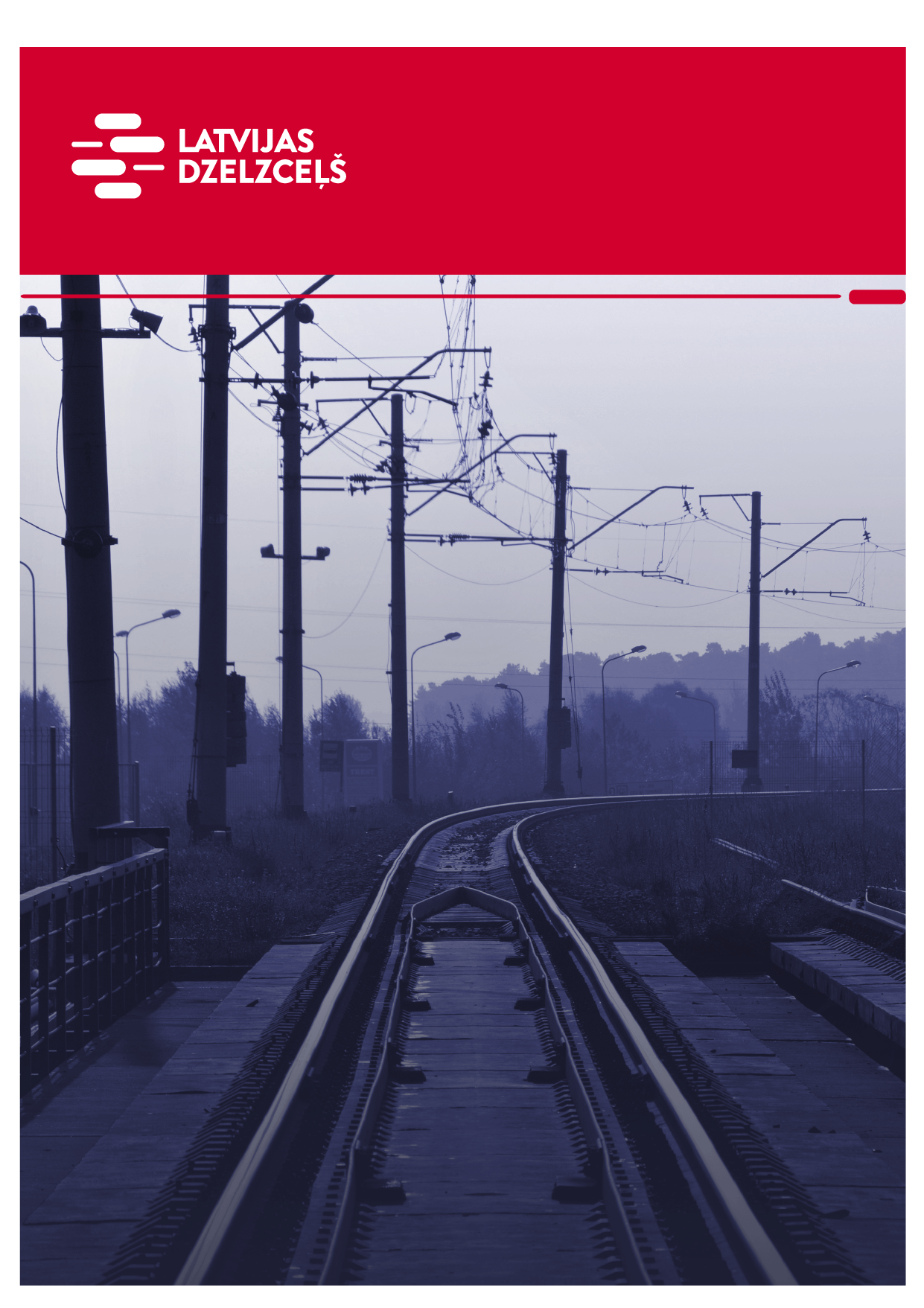 vispārīgĀ informācijANolikumā ir lietoti šādi termini:iepirkums (turpmāk var tikt saukts arī kā “sarunu procedūra”, “iepirkuma procedūra”) – sarunu procedūra ar publikāciju “Biotualešu noma un apkalpošana” (iepirkuma identifikācijas nr. LDZ 2024/37-SPAV), kura tiek organizēta saskaņā ar Iepirkumu uzraudzības biroja Iepirkumu vadlīnijām sabiedrisko pakalpojumu sniedzējiem un VAS “Latvijas dzelzceļš” iekšējos tiesību aktos noteikto kārtību;komisija – VAS “Latvijas dzelzceļš” iepirkuma komisija, kas pilnvarota organizēt šo iepirkumu;nolikums – iepirkuma nolikums ar pielikumiem un jebkuri nolikuma precizējumi, skaidrojumi, izmaiņas vai grozījumi, kas var rasties iepirkuma procedūras gaitā;ieinteresētais piegādātājs – piegādātājs, kas izteicis vēlmi piedalīties iepirkumā;pasūtītājs – VAS “Latvijas dzelzceļš”, iepirkuma dokumentu tekstā var tikt saukts kā “LDz”;pretendents – piegādātājs, kas ir iesniedzis piedāvājumu iepirkumam;pretendenta norādītā persona (apakšuzņēmējs) – pretendenta piesaistīta persona, kura veic darbus iepirkuma līguma izpildei un uz kuru neattiecas neviens no nolikumā noteiktajiem izslēgšanas noteikumiem;pakalpojums – pārvietojamo biotualešu nodrošināšana lietošanā pret atlīdzību (nomā) ar ietvertu piegādi, uzstādīšanu, pastāvīgu apkalpošanu piegādātāja norādītajos dzelzceļa infrastruktūras objektos  – dzelzceļa stacijās, saskaņā ar nolikuma 2.punktā noteikto.Rekvizīti:Kontaktpersonas:Iepirkuma dokumentu pieejamība, informācijas sniegšana par iepirkumu, datu apstrāde Visai aktuālajai informācijai par iepirkumu, tai skaitā nolikumam ar tā pielikumiem, grozījumiem, atbildēm uz ieinteresēto piegādātāju jautājumiem, skaidrojumiem un visiem papildus nepieciešamajiem dokumentiem, tiek nodrošināta tieša un brīva pieeja pasūtītāja mājas lapā, tīmekļvietnes adrese: www.ldz.lv, sadaļā “Iepirkumi” pie iepirkuma publikācijas.Ja pasūtītājs objektīvu iemeslu dēļ nevar nodrošināt brīvu un tiešu elektronisku pieeju iepirkuma dokumentiem un visiem papildus nepieciešamajiem dokumentiem un/vai informācijai, tai skaitā iepirkuma līguma projektam, pasūtītājs tos izsūta vai izsniedz ieinteresētajiem piegādātājiem (pretendentiem) 6 (sešu) dienu laikā no pieprasījuma saņemšanas.(pēc nepieciešamības) pasūtītājs nodrošina ieinteresētajiem izpildītājiem iespēju iepazīties uz vietas ar iepirkuma dokumentiem, sākot no iepirkuma izsludināšanas brīža VAS “Latvijas dzelzceļš” Iepirkumu birojā, Emīlijas Benjamiņas iela 3, Rīga, LV-1050, Latvija, apmeklējumu iepriekš savlaicīgi piesakot nolikuma 1.3. punktā norādītājai pasūtītāja kontaktpersonai.Ieinteresētajam piegādātājam/pretendentam ir pienākums regulāri pārbaudīt nolikuma 1.4.1. punktā noteiktajā tīmekļvietnes adresē pie iepirkuma publicētajai informāciju attiecībā uz šo iepirkuma procedūru, pārliecināties, vai visi iepirkuma dokumenti, kā arī tā skaidrojumi, grozījumi vai papildinājumi ir saņemti pilnībā, pretendents uzņemas atbildību pastāvīgi sekot informācijai par šo iepirkumu un ņemt to vērā iesniedzot piedāvājumu.Ja ieinteresētais piegādātājs ir laikus (ne vēlāk kā 6 (sešas) dienas pirms piedāvājuma iesniegšanas termiņa beigām) pieprasījis papildu informāciju par iepirkumu, pasūtītājs to sniedz 5 (piecu) darbdienu laikā pēc attiecīga pieprasījuma saņemšanas. Ja pieprasījums ir iesniegts vēlāk par norādīto termiņu, pasūtītājs izvērtē, vai atbildes sniegšanai ir nepieciešama papildus informācijas apstrāde, un, ja informācija ir ātri sagatavojama, pasūtītājs sniedz atbildi.Informācijas apmaiņa starp pasūtītāju un ieinteresēto piegādātāju vai pretendentu notiek elektroniski ar nolikuma 1.3. punktā norādītā e-pasta starpniecību.Pasūtītājs ievieto 1.4.5.punktā minēto informāciju tīmekļvietnē, kurā ir pieejami iepirkuma dokumenti un visi papildus nepieciešamie dokumenti, kā arī elektroniskā formā nosūta atbildi piegādātājam, kas uzdevis jautājumu, uz tā norādīto e-pastu.Saziņa iepirkuma ietvaros ir latviešu valodā, t.sk. pieprasījumus un atbildes dokumentus noformē rakstveidā latviešu valodā. Dokumenta noformēšanā un nosūtīšanā ievēro saistošos tiesību aktos noteikto, tai skaitā elektronisko parakstu parakstīto dokumentu sūtīšanai un saņemšanai.Pretendentam informāciju par iepirkuma rezultātiem pasūtītājs izsūta uz e-pastu un pēc pieprasījuma – pa pastu.Iepirkuma dokumentos iekļautie fizisko personu dati tiks apstrādāti, pamatojoties uz 2016. gada 27.aprīļa Eiropas Parlamenta un Padomes Regulu 2016/679 par fizisku personu aizsardzību attiecībā uz personas datu apstrādi un šādu datu brīvu apriti, ar ko atceļ Direktīvu 95/46/EK (Vispārīgā datu aizsardzības regula) 6.panta 1.daļas f) apakšpunktu. Personas datu apstrādes pārzinis ir VAS “Latvijas dzelzceļš”.Piedāvājumu iesniegšana un atvēršana (vieta, datums, laiks un kārtība)Piedāvājumu iesniegšanas termiņš: 2024.gada 16.aprīlis plkst.10.00.Piedāvājumu iesniedz elektroniskā formā, nosūtot nolikuma 1.3.punktā norādītajai kontaktpersonai uz e-pastu.Pēc piedāvājumu iesniegšanai noteiktā termiņa iesniegts piedāvājums netiks izskatīts un tiks atgriezts atpakaļ iesniedzējiem.Iesniegto piedāvājumu pretendents var papildināt vai grozīt tikai līdz piedāvājuma iesniegšanas termiņa beigām. Ja komisija saņēmusi pretendenta piedāvājuma atsaukumu vai grozījumu, to atver pirms piedāvājumaPiedāvājumus atver: elektroniski tūlīt pēc nolikuma 1.5.1.punktā norādītā piedāvājumu iesniegšanas termiņa beigām.Ja pretendents piedāvājuma datu aizsardzībai izmantojis piedāvājuma šifrēšanu, pretendentam ne vēlāk kā 15 (piecpadsmit) minūšu laikā pēc piedāvājuma atvēršanas termiņa, jāiesniedz derīga elektroniskā atslēga un parole šifrētā dokumenta atvēršanai.Iesniedzot piedāvājumu, pretendents pilnībā atzīst visus nolikumā (t.sk. tā pielikumos un formās) ietvertos nosacījumus.Piedāvājumu atvēršana notiek slēgtā komisijas sanāksmē. Piedāvājumi tiek atvērti to iesniegšanas secībā, piedāvājumu atvēršanas sēdē tiek nolasīts pretendenta nosaukums, piedāvājuma iesniegšanas laiks un piedāvātā cena.Piedāvājuma dokumentu noformējumsPiedāvājuma dokumentus pretendents iesniedz elektroniskā formātā piedāvājuma datu aizsardzībai datni šifrētu (ar kodu, paroli), e-pasta sūtījuma tēmas/temata laukā norāda informāciju ar iepirkuma nosaukumu (var saīsināti) un identifikācijas numuru, piemēram – Piedāvājums SPap Biotualešu noma un apkalpošana_id.nr.LDZ 2024/37-SPAV. E-pasta saturā norāda pretendenta nosaukumu, juridisko adresi un kontakttālruni. Pretendents nodrošina, derīgu parole šifrētās datnes (piedāvājuma dokumentu) atvēršanai termiņā un kārtībā saskaņā ar nolikuma 1.5.6.punktu.Piedāvājuma dokumentus elektroniskā formā, iesniedz Microsoft Office 2010 (vai vēlākās programmatūras versijas) rīkiem lasāmā formātā, piem., PDF, MS vai citā pasūtītājam ērti un vienkārši pieejamā formātā dokumentu kopumu parakstot pārstāvības personai parakstot ar drošu elektronisko parakstu (ar laika zīmogu) u. Ja paraksta pilnvarota persona, jāpievieno personas ar pārstāvības tiesībām izdota pilnvara (skenēts dokumenta oriģināls PDF formātā).Iesniegtajiem dokumentiem ir jābūt skaidri salasāmiem, lai izvairītos no jebkādām šaubām un pārpratumiem, kas attiecas uz vārdiem un skaitļiem. Tiem ir jābūt bez kļūdām, iestarpinājumiem, labojumiem vai papildinājumiem.Piedāvājums jāiesniedz latviešu valodā. Iesniedzot dokumentus citā valodā, pievieno apliecinātu tulkojumu latviešu valodā, pretējā gadījumā komisija ir tiesīga uzskatīt, ka dokuments nav iesniegts. Par dokumentu tulkojuma atbilstību oriģinālam atbild pretendents.Visus piedāvājuma dokumentus noformē atbilstoši tiesību aktiem, kas nosaka papīra un elektronisko dokumentu izstrādāšanu, noformēšanu un parakstīšanu, tai skaitā Valsts valodas likums, Dokumentu juridiskā spēka likums, Elektronisko dokumentu likums, Ministru kabineta 2005.gada 28.jūnija noteikumi Nr.473 “Elektronisko dokumentu izstrādāšanas, noformēšanas, glabāšanas un aprites kārtība valsts un pašvaldību iestādēs un kārtība, kādā notiek elektronisko dokumentu aprite starp valsts un pašvaldību iestādēm vai starp šīm iestādēm un fiziskajām un juridiskajām personām”, kā arī Ministru kabineta 2018.gada 4.septembra noteikumi Nr.558 “Dokumentu izstrādāšanas un noformēšanas kārtība” prasības un Ministru kabineta 2000.gada 22.augusta noteikumi Nr.291 “Kārtība, kādā apliecināmi dokumentu tulkojumi valsts valodā” prasības u.c.Pretendents ir tiesīgs ar vienu drošu elektronisko parakstu parakstīt un ar atbilstošu atzīmi apliecināt dokumentu kopiju (-as), tulkojumu (-us), norakstu (-us), izrakstu (-us), visus piedāvājumu veidojošos dokumentus kā vienu kopumu.Piedāvājums jāsagatavo tā, lai nekādā veidā netiktu apdraudēta pasūtītāja IT sistēmas darbība un nebūtu ierobežota piekļuve piedāvājumā ietvertajai informācijai, tostarp, piedāvājums nedrīkst saturēt datorvīrusus un citas kaitīgas programmatūras vai to ģeneratorus, vai, ja piedāvājums ir šifrēts, pretendentam laikus jāiesniedz derīga elektroniska atslēga un parole šifrētā dokumenta atvēršanai. Ja piedāvājums saturēs kādu no šajā punktā minētajiem riskiem vai, ja šifrēts piedāvājums nebūs atverams vai saskaņā ar nolikuma 1.5.6.punktu netiks saņemta dati šifrētā (bloķēta) dokumenta atvēršanai, piedāvājums netiks pieņemts un izskatīts.Informāciju, kas ir komercnoslēpums atbilstoši Latvijas Republikas Komercnoslēpuma aizsardzības likuma 2.pantam vai tā uzskatāma par konfidenciālu informāciju, pretendents norāda savā piedāvājumā. Komercnoslēpums vai konfidenciāla informācija nevar būt informācija, kas pēc satura un saistošiem tiesību aktiem ir noteikta par vispārpieejamu informāciju.Piedāvājuma derīguma termiņš: 100 (viens simts) dienas no piedāvājuma atvēršanas dienas.Pasūtītājam iesniedzamo dokumentu derīguma termiņš:Pretendenta izslēgšanas gadījumu neattiecināmību apliecinošās izziņas un citus līdzvērtīgus dokumentus, kurus izsniedz Latvijas kompetentās institūcijas, pasūtītājs pieņem un atzīst, ja tie izdoti ne agrāk kā 1 (vienu) vienu mēnesi pirms iesniegšanas dienas, bet ārvalstu kompetento institūciju izsniegtās izziņas un citus dokumentus komisija pieņem un atzīst, ja tie izdoti ne agrāk kā 6 (sešus) mēnešus pirms iesniegšanas dienas, ja vien izziņas vai dokumenta izdevējs nav norādījis īsāku tā derīguma termiņu.Komisija, izmantojot publiski pieejamās datu bāzes un publiski pieejamo informāciju var pārbaudīt un pārliecināties par pretendenta faktisko situāciju uz pieprasījuma brīdi - vai uz to neattiecas obligātie pretendentu izslēgšanas nosacījumi.Komisija ir tiesīga no pretendenta jebkurā iepirkuma procedūras posmā (tai skaitā, līdz iepirkuma līguma noslēgšanai) iesniegt kompetentu institūciju izsniegtus aktuālus dokumentus, kuri apliecina, ka uz pretendentu neattiecas obligātie pretendentu izslēgšanas nosacījumi, īpaši gadījumos, ja minēto aktuālo informāciju nav iespējams pārbaudīt publiski pieejamās datu bāzēs.Ārvalsts pretendentam, lai izpildītu iepirkuma nolikumā minētās prasības attiecībā uz dokumentu iesniegšanu, ir tiesības iesniegt ekvivalentus dokumentus nolikuma 3.2.1., 3.2.2. un 3.2.6.punktā norādītajiem, kas izdoti saskaņā ar tā reģistrācijas valsts attiecīgajiem likumiem vai praksi, kas vistuvāk atbilst Latvijas Republikas attiecīgajiem dokumentiem un kas apliecina, ka uz to neattiecas neviens no nolikuma 3.2.punktā minētajiem obligātajiem pretendentu izslēgšanas noteikumiem.Piedāvājuma cenaFinanšu piedāvājumā visas piedāvātās cenas aprēķina un norāda eiro (EUR) bez pievienotās vērtības nodokļa (PVN). Vienības cenu un kopējo cenu (summu) norāda un aprēķina ar precizitāti 2 (divas) zīmes aiz komata.Piedāvājuma cenā (finanšu piedāvājumā) jāietver visas ar konkrētā iepirkuma priekšmeta izpildi saistītās izmaksas, tai skaitā: nomas maksa, materiālu un transportēšanas, pārkraušanas un izkraušanas izdevumi, mehānismu un iekārtu ekspluatācijas izdevumi, biotualešu remonts vai to nomaiņa bojājumu gadījumos, t.sk. vandālisma, huligānisma vai pazušanas rezultātā, personāla un administratīvās izmaksas, dabas resursu, muitas, atmuitošanas, sociālais u.c. nodokļi un nodevas, kā arī pieskaitāmās izmaksas, ar peļņu un riska faktoriem saistītās izmaksas, neparedzamie izdevumi u.tml.Piedāvājuma cenā (finanšu piedāvājumā) neiekļautās izmaksas līguma izpildes laikā netiks kompensētas.Piedāvātajai cenai (attiecīgi, līgumā fiksētajai cenai) jābūt spēkā visu līguma darbības laiku: arī valūtas kursa, cenu inflācijas un citu izmaksas ietekmējošu faktoru izmaiņu gadījumos, un tā nevar būt objekts nekādiem vēlākiem pārrēķiniem, izņemot gadījumus, kad tas ir paredzēts Nolikumā un/vai LīgumāInformācija par iepirkuma priekšmetuIepirkuma priekšmeta apraksts un apjoms: pārvietojamo biotualešu nodrošināšana lietošanā pret atlīdzību (nomā) ar ietvertu piegādi, uzstādīšanu, pastāvīgu apkalpošanu, t.sk. regulāras apkopes, piegādātāja norādītajos dzelzceļa infrastruktūras objektos  – dzelzceļa stacijās saskaņā ar iepirkuma procedūras dokumentiem, tai skaitā Tehnisko specifikāciju (nolikuma 1.pielikums) un līguma projektu (nolikuma 7.pielikums).Iepirkuma galvenā priekšmeta CPV kods: 90900000-6 (Tīrīšanas un sanitārijas pakalpojumi).Daļas: iepirkums netiek dalīts daļās. Piedāvājumu pretendentam jāiesniedz par visu iepirkuma priekšmetu kopumā pilnā apjomā.Varianti: piedāvājuma varianti nav atļauti.Iepirkuma līgums: iepirkuma rezultātā tiek noslēgts atbilstoši nolikuma 7.pielikumā pievienotajam līguma projektam.Iepirkuma līguma izpildes būtiskākie nosacījumi (papildus skat. nolikuma 1., 3. un 7.pielikumu):vieta (pakalpojuma izpildes vietas): Latvijas Republika, biotualetes jānodrošina Pasūtītāja norādītajā adresēs (objektos) (skat. informāciju atsevišķās Excel datnē - nolikuma 1.pielikuma “Tehniskā specifikācija” pielikums “Objektu saraksts, WC un to apkopju skaits”). Objekti līguma darbības laikā var tikt mainīti, pievienojot jaunus vai izslēdzot esošos, saskaņojot izmaiņas kārtībā un termiņā saskaņā ar līguma projektā noteikto (skat. nolikuma 7.pielikumā);termiņš: Pakalpojums jānodrošina no līguma abpusējas parakstīšanas datuma 24 (divdesmit četri) kalendārie mēneši vai līdz plānotajai kopējai līgumcenai, ja izpildīto Pakalpojumu vērtība sasniegta pirms noteiktā termiņa;plānotais sākums (pakalpojuma veikšanai): pēc līguma abpusējas parakstīšanas;plānotais apjoms: Tehniskajā specifikācijā (nolikuma 1.pielikums) noteikts plānotais kopējais Pakalpojuma izpildei nepieciešamais daudzums, lai pretendents varētu gūt priekšstatu par klāstu un apjomu, tas noteikts, kā kopējais plānotais daudzums (visam līguma darbības periodam), ņemot vērā pašreizējo faktisko nepieciešamību un ekonomiski izdevīgākā piedāvājuma noteikšanai saskaņā ar nolikuma 4.1.punktā noteikto kritēriju.Pasūtītājam nav pienākums izmantot Pakalpojumu pēc klāsta, apjoma, daudzuma, kā norādīts Tehniskajā specifikācijā, līguma izpildes laikā pakalpojums (objekti, biotualešu skaits, apkopes) var tikt precizēts atbilstoši pasūtītājam nepieciešamajam apmēram un ievērojot pieejamo finanšu resursu apjomu.Līgumcena – iepirkuma rezultātā līgumā tiek noteikta:līgumcena par Pakalpojuma vienības cenām EUR bez PVN, kuras tiek fiksētas saskaņā ar pretendenta iesniegto finanšu piedāvājumu, atbilstoši pakalpojumu veidam (skat. nolikuma 3.pielikumā “Finanšu – tehniskais piedāvājums”);plānotā kopējā līgumcena (EUR bez PVN), kura tiek fiksēta atbilstoši Pasūtītāja plānotajai finanšu budžeta summai EUR bez PVN un līdz kuras robežvērtībai Pasūtītājs var iegādāties nepieciešamos pakalpojumus;samaksas nosacījumi: ne mazāk kā 30 (trīsdesmit) kalendāra dienas pēc rēķina saņemšanas par faktiski izpildīto Pakalpojumu iepriekšējā kalendārajā mēnesī un Pušu savstarpēji parakstīta Pakalpojuma izpildes dokumenta. Priekšapmaksa (avanss) nav paredzēta.Pasūtītāja plānotā kopējā finanšu budžeta summa (līgumcena) iepirkuma līguma izpildei: līdz 189 600.00 EUR, neieskaitot pievienotās vērtības nodokli (PVN), 2 (divu) gadu periodam.Tehniskais raksturojums: pakalpojums jānodrošina un jāveic saskaņā ar nolikumu, tai skaitā Tehnisko specifikāciju (nolikuma 1.pielikums), atbilstoši kvalitātes, standartu un tiesību aktu prasībām.Pasūtītājs finansiālu vai citu apsvērumu dēļ ir tiesīgs palielināt vai samazināt iepirkuma priekšmeta apjomu un, attiecīgi, plānoto kopējo līgumcenu (EUR bez PVN).Pretendentu atlases prasības un piedāvājumā iekļaujamā informācija un dokumentiPretendentam jāatbilst šādiem pretendentu atlases (kvalifikācijas) nosacījumiem un ar piedāvājumu jāiesniedz šāda informācija un dokumenti:piedāvājumu vērtēšanaPiedāvājumu izvēles kritērijs:Iepirkuma nolikuma prasībām atbilstošs piedāvājums ar viszemāko cenu eiro (bez PVN) par visu iepirkuma priekšmeta pilnā apjomā.Izšķirošais izvēles kritērijs – ja diviem vai vairāk pretendentiem piedāvātā zemākā cena EUR bez PVN ir vienāda, tad iepirkuma komisija izvēlas tā pretendenta piedāvājumu, kam nolikuma prasībām atbilstoša pieredze par iepirkuma priekšmetam līdzīgu pakalpojumu veikšanu (nolikuma 3.3.2.punkts) ir veikta tuvākā periodā pirms piedāvājumu iesniegšanas termiņaIepirkuma komisijai ir tiesības pretendentu kvalifikācijas un piedāvājumu atbilstības pārbaudi veikt tikai pretendentam, kuram būtu piešķiramas iepirkuma līguma slēgšanas tiesības saskaņā ar nolikuma 4.1.punktā noteikto piedāvājumu izvēles kritēriju.Piedāvājumu vērtēšanas kārtība:Komisija piedāvājumu vērtēšanu un pretendentu atlasi veic slēgtā (-ās) sēdē (-ēs) bez pretendentu un to pārstāvju klātbūtnes, un vērtēšanas un pārbaudes ietvaros tiek veikta:piedāvājuma un tajā ietverto dokumentu noformējuma un satura atbilstības pārbaude, pārliecinoties, vai ir iesniegti visi nepieciešamie dokumenti un vai tie noformēti atbilstoši nolikuma prasībām. Ja piedāvājumā ir pieļauta noformējuma prasību neatbilstība, komisija vērtē to būtiskumu un lemj par piedāvājuma noraidīšanas pamatotību;pretendenta atbilstības kvalifikācijas prasībām pārbaude, vērtēšanas gaitā pārbaudot arī, vai uz pretendentu nav attiecināmi nolikuma 3.2.punktā minētie izslēgšanas gadījumi. Vienlaikus komisija pārbauda, vai pretendents, vai tā darbinieks nav konsultējis vai citādi bijis iesaistīts iepirkuma dokumentu sagatavošanā. Ja pretendents, vai tā darbinieki ir konsultējuši vai citādi bijuši iesaistīti iepirkuma procedūras dokumentu sagatavošanā un ja šis apstāklis izpildītājam dod priekšrocības iepirkumā, tādējādi kavējot, ierobežojot vai deformējot konkurenci, attiecīgā pretendenta piedāvājums tiek noraidīts;piedāvājuma atbilstības pārbaude un izvērtēšana tehniskajām prasībām (nolikuma 1.pielikums);aritmētisku kļūdu pārbaude piedāvājumā. Ja komisija konstatē šādas kļūdas, tā konstatētās kļūdas izlabo. Par kļūdu labojumu un laboto piedāvājuma summu komisija paziņo pretendentam, kura pieļautās kļūdas labotas. Vērtējot finanšu piedāvājumu, komisija ņem vērā labojumus. Šis punkts tiek piemērots, uzsākot piedāvājumu vērtēšanu, gadījumā, ja pārbaude un izvērtēšana notiek saskaņā ar nolikuma 4.2.punktu;komisija lemj par pretendenta piedāvājuma noraidīšanu un pretendenta izslēgšanu no turpmākās dalības iepirkumā, vai skaidrojuma pieprasīšanu, ja piedāvājumu izvērtēšanas gaitā tiek konstatēts, ka piedāvājumā ir neskaidra, nepilnīga vai pretrunīga informācija;ja attiecināms, vērtēšanas gaitā tiek pārbaudītas arī pretendenta piesaistītās personas (nolikuma 3.5.1.p.) saskaņā ar nolikuma prasībām un ņemot vērā attiecīgās personas pienākumus un saistības.Pasūtītājs ir tiesīgs lūgt, lai pretendents vai kompetenta institūcija precizē, papildina vai izskaidro piedāvājuma dokumentus, kā arī piedāvājumu vērtēšanas gaitā pieprasīt, lai tiek izskaidrota piedāvājumā iekļautā informācija. Termiņu nepieciešamās informācijas, dokumenta vai materiāla iesniegšanai nosaka samērīgi ar laiku, kāds nepieciešams šādas informācijas vai dokumenta sagatavošanai, vai materiāla iegūšanai un iesniegšanai.Ja pasūtītājs saskaņā ar nolikuma 4.3.2.punktu ir pieprasījis izskaidrot vai papildināt piedāvājumā ietverto pretendenta iesniegto informāciju, bet pretendents to nav izdarījis atbilstoši komisijas noteiktajām prasībām, piedāvājums tiek vērtēts pēc pasūtītāja/komisijas rīcībā esošās informācijas.Pirms lēmuma pieņemšanas par iepirkuma līguma slēgšanas tiesību piešķiršanu, tiek veikta pārbaude attiecībā uz pretendentu, kam būtu piešķiramas līguma slēgšanas tiesības saskaņā ar Starptautisko un Latvijas Republikas nacionālo sankciju likumu (skat. nolikuma 3.2.6.punktu). Komisija, ievērojot spēkā esošos tiesību aktus, kuri reglamentē sektorālo sankciju risku pārraudzību, pārbauda arī sankciju risku attiecināmību par piedāvājumā pakalpojuma izpildei tehniskajā piedāvājumā (nolikuma 3.4.1.punkts) norādītajiem būtiskākajiem materiāliem – biotualetēm (WC kabīnēm) (skat.nolikuma 3.4.2.punktu).lēmuma pieņemšanaPēc piedāvājumu pārbaudes un izvērtēšanas, līguma slēgšanas tiesību piešķiršanai (uzvarētāja noteikšanai) komisija izvēlas pretendentu, kura kvalifikācija un piedāvājums atbilst nolikuma prasībām, un kura piedāvājums atzīts par atbilstošu nolikuma 4.1.punktā noteiktajam izvēles kritērijam.Ja iepirkumā nav iesniegti piedāvājumi vai ja iesniegtie piedāvājumi neatbilst iepirkuma dokumentos noteiktajām prasībām, komisija var pieņemt lēmumu pārtraukt un/vai izbeigt iepirkumu.Komisija ir tiesīga jebkurā brīdī pārtraukt iepirkumu, ja tam ir objektīvs pamatojums.Ja iepirkumā iesniegts viens piedāvājums, komisija lemj, vai tas atbilst nolikumam, vai tas ir izdevīgs un vai attiecīgo pretendentu var atzīt par uzvarētāju iepirkumā.Pasūtītāja iekšējos normatīvajos aktos noteiktajā kārtībā pieņemtais lēmums par iepirkuma rezultātu un līguma slēgšanu ir pamats līguma noslēgšanai ar iepirkuma uzvarētāju.Iepirkuma REZULTĀTU PAZIŅOŠANA UN IEPIRKUMA LĪGUMA NOSLĒGŠANA, pamatnosacījumi līguma nodrošinājumaMIepirkums beidzas pēc visu pretendentu nolikumā noteiktā kārtībā iesniegto piedāvājumu pārbaudes un izvērtēšanas, sarunām (ja nepieciešams), iepirkuma uzvarētāja noteikšanas vai pēc iepirkuma izbeigšanas, vai pārtraukšanas.Pasūtītājs 5 (piecu) darba dienu laikā pēc lēmuma pieņemšanas rakstiski informē visus pretendentus par iepirkuma rezultātiem. Gadījumā, ja iepirkums tika izbeigts vai pārtraukts, komisija vienlaikus informē visus pretendentus par iemesliem, kuru dēļ iepirkums tika izbeigts vai pārtraukts.Ja iepirkuma rezultātā pretendentam piešķirtas līguma slēgšanas tiesības un izraudzītais pretendents atsakās slēgt iepirkuma līgumu 10 (desmit) dienu laikā no pasūtītāja paziņojuma saņemšanas, Iepirkuma komisija (Pasūtītājs) šādā gadījumā pieņem lēmumu slēgt līgumu ar nākamo nolikuma prasībām atbilstošo pretendentu, kas iesniedzis nolikuma 4.1.punktā noteiktajam izvēles kritērijam un nolikuma prasībām atbilstošu piedāvājumu, vai pārtraukt iepirkumu, neizvēloties nevienu piedāvājumu. Ja pieņemts lēmums slēgt līgumu ar nākamo atbilstošo pretendentu, kas iesniedzis nolikuma 4.1.punktā noteiktajam izvēles kritērijam un nolikuma prasībām atbilstošu piedāvājumu, bet tas atsakās līgumu slēgt, pasūtītājs pieņem lēmumu pārtraukt iepirkumu, neizvēloties nevienu piedāvājumu.Pēc iepirkuma līguma noslēgšanas izraudzītais pretendents 10 (desmit) darba dienu laikā no līguma spēkā stāšanās brīža iesniedz (iemaksā) līguma nodrošinājumu līguma projektā noteiktajā apmērā un valūtā bankas izsniegtas garantijas veidā vai apdrošināšanas sabiedrības izsniegtas apdrošināšanas polises veidā, vai kā pretendenta naudas summas iemaksu pasūtītāja bankas kontā (konta Nr. tiks norādīts līgumā), maksājuma mērķī norādot: „Saistību izpildes nodrošinājums Līguma datums un pasūtītāja piešķirtais numurs”. Bankas garantijas un apdrošināšanas sabiedrības izsniegtā dokumenta tekstā obligāti jābūt norādei: „Šai garantijai tiek piemēroti Starptautiskās Tirdzniecības palātas izdotie Vienotie noteikumi par pieprasījuma garantijām (The ICC Uniform Rules for Demand Guaranties”, ICC Publication, No.758).Līguma nodrošinājuma valūta ir eiro. Iesniegtais (iemaksātais) līguma nodrošinājums nodrošina ar garantiju izraudzītā pretendenta saistības pret pasūtītāju, kādas tam var rasties, neizpildot iepirkuma līguma noteikumus. Līguma nodrošinājums ir spēkā līdz līguma saistību pilnīgai izpildei vai vismaz 30 (trīsdesmit) kalendāra dienas pēc Pakalpojuma pilnīgas izpildes brīža. Līguma nodrošinājuma noteikumus sīkāk skat. nolikuma 7.pielikuma 9.punktā.Pielikumā:1.pielikums 	Tehniskā specifikācija uz 1 lp.;2.pielikums	Pieteikums dalībai iepirkumā /forma/ uz 2 lp.;3.pielikums	Finanšu – tehniskā piedāvājuma forma, atsevišķā Excel datnē;4.pielikums	Informācija par pretendenta pieredzi /forma/ uz 1 lp.;5.pielikums	Informācija par pretendenta piesaistīto personu /forma/ uz 1 lp.;6.pielikums	Pretendenta piesaistītās personas apliecinājums /forma/ uz 1 lp.;7.pielikums	Līguma projekts uz 7 lp.I.Dementjeva, 27897395iveta.dementjeva@ldz.lv1.pielikumsVAS “Latvijas dzelzceļš” sarunu procedūras ar publikāciju“Biotualešu noma un apkalpošana” (identifikācijas Nr. LDZ 2024/37-SPAV) nolikumamTehniskā specifikācija biotualešu nomai un apkalpošanaiLīguma darbības laikā tiek nodrošinātas pārvietojamās biotualetes (tekstā saukts – WC/ WC kabīne) lietošanā pret atlīdzību (nomā) ar ietvertu piegādi, uzstādīšanu, pastāvīgu apkalpošanu, t.sk. regulāras apkopes piegādātāja norādītajos dzelzceļa infrastruktūras objektos – dzelzceļa stacijās (skat. pielikumā pievienoto Objektu sarakstu) apjomā 117 Objektiem (skaits var tikt mainīts pēc Pasūtītāja nepieciešamības saskaņā ar līgumā noteikto).I Biotualešu (WC) apkope3. Jānodrošina uzstādītajām biotualetēm (WC) bez papildus maksas 3 (trīs) darba dienu laikā no dienas:3.1. remontu vai to nomaiņu vandālisma, huligānisma gadījumā,3.2. aizvietojoša WC uzstādīšanu – remonta vai uzstādītā WC pazušanas gadījumā.4. Biotualešu apkalpošanu veikt, ievērojot saistošos tiesību aktus, t.sk. Latvijas Republikas Vides aizsardzības likumā (01.07.2020., tīmekļvietnes adrese: https://likumi.lv/ta/id/147917-vides-aizsardzibas-likums) noteiktās prasības, Latvijas Republikas Atkritumu apsaimniekošanas likumā (01.01.2024. tīmekļvietnes adrese: https://likumi.lv/ta/id/221378-atkritumu-apsaimniekosanas-likums) noteiktās prasības.5. Biotualešu apsaimniekošana nedrīkst negatīvi ietekmēt vidi, tai skaitā:5.1. Radīt apdraudējumu ūdeņiem, gaisam, augsnei, kā arī florai un faunai;5.2. Radīt traucējošus trokšņus, smakas un piesārņot vidi;5.3. Biotualešu apkalpošanu veikt tā, lai netiktu apdraudēta cilvēku dzīvība un veselība, kā arī trešo personu mantiskās vērtības.II Prasības biotualetei (WC kabīnei):Tehniskā specifikācija aktualizēta: 2024.gada 1.martā.2.pielikumsVAS “Latvijas dzelzceļš” sarunu procedūras ar publikāciju“Biotualešu noma un apkalpošana” (identifikācijas Nr. LDZ 2024/37-SPAV) nolikumam/forma/202_.gada “___.”_________ Nr.____________________PIETEIKUMS DALĪBAI iepirkumāIepirkums: sarunu procedūra ar publikāciju “Biotualešu noma un apkalpošana” (identifikācijas Nr. LDZ 2024/37-SPAV)Pretendents (nosaukums): __________________,reģ.nr. ________________________,tā __________________________________________________________________ personā, (vadītāja vai pilnvarotās personas vārds, uzvārds, amats)ar šī pieteikuma iesniegšanu apstiprinām iepirkumam piedāvājumu un ar to saistītos apliecinājumus un garantijas saskaņā ar turpmāk aprakstīto.Apliecinām savu dalību VAS “Latvijas dzelzceļš” (turpmāk tekstā – pasūtītājs) izsludinātajā sarunu procedūrā ar publikāciju “Biotualešu noma un apkalpošana” (identifikācijas Nr. LDZ 2024/37-SPAV (turpmāk tekstā – iepirkums).Piedāvājam iepirkuma nolikuma (tai skaitā Tehniskās specifikācijas, līguma projekta) prasībām atbilstošu pārvietojamo biotualešu (tekstā saukts – WC) lietošanā pret atlīdzību (nomā) nodrošināšanu ar ietvertu to piegādi, uzstādīšanu un pastāvīgu apkalpošanu piegādātāja norādītajos dzelzceļa infrastruktūras objektos  – dzelzceļa stacijās (turpmāk tekstā viss kopā - pakalpojums) un saskaņā ar šim pieteikumam pievienoto Finanšu - Tehnisko piedāvājumu un par Finanšu - tehniskajā piedāvājumā norādītajām cenām par piedāvājuma kopējo summu:______ (summa vārdiem)* EUR (bez PVN)*** Piedāvājuma kopējā summa atbilst finanšu piedāvājumā norādītajai kopējai summai EUR (bez PVN) un tai, ņemot vērā iepirkuma nolikuma noteikumu, ir tikai informatīva nozīme un tiek izmantota vienīgi piedāvājumu salīdzināšanai saskaņā ar iepirkuma nolikuma 4.1.1.punktu.** PVN aprēķina atbilstoši darījuma brīdī spēkā esošo normatīvo aktu prasībām.Apliecinām, ka iepirkuma dokumentācija (nolikums ar tā pielikumiem) ir skaidra un saprotama, iebildumu un pretenziju nav un līguma slēgšanas tiesību piešķiršanas gadījumā apņemamies pildīt visus iepirkuma nolikuma noteikumus, kā arī slēgt līgumu atbilstoši iepirkuma nolikumam pievienotajam līguma projektam.Apliecinām, ka neatbilstam nevienam no iepirkuma nolikuma 3.2.punktā minētajiem pretendentu izslēgšanas gadījumiem.Apliecinām, ka esam informēti, ka piedāvājums var tikt noraidīts vai līguma slēgšanas tiesību piešķiršanas gadījumā pasūtītājs var atteikties slēgt līgumu, ja piedāvājuma derīguma termiņa laikā izpildās kāds no iepirkuma nolikuma 3.2.punktā minētajiem pretendentu izslēgšanas gadījumiem.Garantējam, ka šī pieteikuma 5.punktā noteiktais apliecinājums tiks nodrošināts arī iepirkuma līguma slēgšanas gadījumā līguma izpildes laikā (tai skaitā, ja attiecināms, arī piesaistītajai personai, apakšuzņēmējam).Atzīstam sava piedāvājuma derīguma termiņu ne mazāk kā 100 (viens simts) dienas no piedāvājuma atvēršanas dienas.Piedāvājam samaksas termiņu 30 (trīsdesmit) kalendāra dienas, skaitot no dienas, kad parakstīts darbu pieņemšanas dokuments un iesniegts rēķins, ievērojot nolikuma 2.6.6.punktā un līguma projektā (iepirkuma nolikuma pielikumā) noteikto kārtību un nosacījumus.Apliecinām, ka piedāvājuma cenā (finanšu piedāvājumā) ir iekļautas pilnīgi visas ar iepirkuma priekšmeta izpildi saistītās izmaksas, tai skaitā: nomas maksa, materiālu un transportēšanas, pārkraušanas un izkraušanas izdevumi, mehānismu un iekārtu ekspluatācijas izdevumi, biotualešu remonts vai to nomaiņa bojājumu gadījumos, t.sk. vandālisma, huligānisma vai pazušanas rezultātā, personāla un administratīvās izmaksas, dabas resursu, muitas, atmuitošanas, sociālais u.c. nodokļi un nodevas, kā arī pieskaitāmās izmaksas, ar peļņu un riska faktoriem saistītās izmaksas, neparedzamie izdevumi u.tml.Apliecinām, ka apzināmies, ka piedāvājuma cenā neiekļautās izmaksas līgumu izpildes laikā netiks kompensētas. Piedāvātajai cenai (attiecīgi līgumos fiksētajai cenai) līgumu izpildes laikā jābūt nemainīgai: arī valūtas kursa, cenu inflācijas un citu pakalpojumu izmaksas ietekmējošu faktoru izmaiņu gadījumos.Garantējam Pakalpojuma veikšanu kvalitatīvi un saskaņā ar saistošajiem tiesību aktiem, labāko praksi, kvalitātē un termiņā atbilstoši iepirkuma dokumentiem, tai skaitā Tehniskajai specifikācijai, Finanšu – tehniskajam piedāvājumam un līgumam projektam, un Pakalpojuma veikšanai izmantot materiālus un aprīkojumu, t.sk. nodrošināt nomas inventāru (biotualetes jeb WC), kurš ir sertificēts un atbilst Eiropas Savienības un Latvijas Republikas tiesību aktos, standartos noteiktām prasībām.Apstiprinām un garantējam pakalpojumam uzstādītajām biotualetēm (WC) nepieciešamības gadījumā remontu vai to nomaiņu vandālisma, huligānisma gadījumā vai aizvietojoša WC uzstādīšanu – remonta vai pazušanas rezultātā bez papildus maksas 3 (trīs) darba dienu laikā no dienas, kad tiek konstatēts kāds no minētajiem gadījumiem.Apstiprinām, ka mūsu rīcībā ir visi nepieciešamie resursi (tehniskie un personāla), lai Pakalpojuma veikšanai nodrošinātu kvalificētu personālu, kas atbilst Latvijas Republikas un Eiropas Savienības normatīvajos aktos noteiktām prasībām, un vienlaikus informējam, ka pakalpojuma izpildei ir šādi reģistrēti CSDD, darba kārtībā un ar derīgu atļauju piedalīties ceļu satiksmē pa koplietošanas ceļiem, transportlīdzekļi (saskaņā ar nolikuma 3.3.3.punktu):Apliecinām, ka iepirkuma līgumā noteiktie līguma nodrošinājuma nosacījumi ir saprotami un līguma slēgšanas tiesību piešķiršanas gadījumā 10 (desmit) darba dienu laikā pēc iepirkuma līguma noslēgšanas pasūtītājam tiks iesniegts vai iemaksāts iepirkuma dokumentu (nolikuma un iepirkuma līguma) prasībām atbilstošs līguma nodrošinājums.Apliecinām, ka pretendents [pretendenta nosaukums:]_______, tā darbinieks vai pretendenta piedāvājumā norādītā persona nav konsultējusi vai citādi bijusi iesaistīta iepirkuma dokumentu sagatavošanā, kā arī nav mēģinājusi prettiesiski ietekmēt pasūtītāja vai iepirkuma komisijas, vai iepirkuma komisijas locekļa lēmumu attiecībā uz iepirkuma procedūru vai iegūt tādu konfidenciālu informāciju, kas tam sniegtu nepamatotas priekšrocības iepirkuma procedūrā.Apliecinām, ka esam iepazinušies ar “Latvijas dzelzceļš” koncerna mājas lapā www.ldz.lv publicētajiem “Latvijas dzelzceļš” koncerna sadarbības partneru biznesa ētikas pamatprincipiem, atbilstam tiem un apņemamies arī turpmāk strikti tos ievērot un nodrošināt, ka tos ievēro arī mūsu darbinieki.Apliecinām, ka pats pretendents, un (pēc pienācīgas pārbaudes), Pakalpojumam nepieciešamie materiāli un aprīkojums, t.sk. piedāvātais nomas inventārs (biotualetes jeb WC kabīnes), pakalpojumam nepieciešamo materiālu un aprīkojuma piegādei piesaistītās personas (apakšuzņēmējs, sadarbības partneris, ražotājs u.tml.) un piegādes ķēdes dalībnieki nav iekļauti un uz tiem nav attiecināmas starptautiskās vai nacionālās sankcijas atbilstoši Eiropas Savienības tiesību aktos un Latvijas Republikas nacionālajos tiesību aktos norādītajam. Ja iepirkuma ietvaros vai iespējamā iepirkuma līguma izpildes laikā šādas sankcijas tiks piemērotas vai kļūs attiecināmas, pretendents nekavējoties rakstveidā par to paziņo pasūtītājam.Garantējam, ka visas sniegtās ziņas šajā pieteikuma veidlapā un pievienotajos dokumentos, kas ir šī pieteikuma neatņemama sastāvdaļa, ir patiesas, ar piedāvājumu iesniegtās dokumentu kopijas atbilst dokumentu oriģināliem.Pretendenta rekvizīti, kontaktinformācija:_________________________________________Pretendenta vadītāja vai pilnvarotās personas paraksts_______________________________________________Paraksta atšifrējums (pretendenta vadītāja vai pilnvarotās personas vārds, uzvārds, amats)3.pielikumsVAS “Latvijas dzelzceļš” sarunu procedūras ar publikāciju“Biotualešu noma un apkalpošana” (identifikācijas Nr. LDZ 2024/37-SPAV) nolikumamFinanšu – tehniskais piedāvājums(forma)biotualešu nomai un apkalpošanaiSkat .datni atsevišķā Excel datnē4.pielikumsVAS “Latvijas dzelzceļš” sarunu procedūras ar publikāciju“Biotualešu noma un apkalpošana” (identifikācijas Nr. LDZ 2024/37-SPAV) nolikumamInformācija par pretendenta pieredzi/forma/Iepirkums: sarunu procedūra ar publikāciju “Biotualešu noma un apkalpošana (identifikācijas Nr. LDZ 2024/37-SPAV)Pretendents (nosaukums, reģ.nr.): _____________________Informējam par iepirkuma priekšmetam līdzīga satura un apjoma līguma izpildi (saskaņā ar iepirkuma nolikuma 3.3.2.punktu):Piezīmes:ailē par  “Klienta kontaktinformācija”- norāda informāciju par klientu (nosaukums, reģ.nr.), tā kontaktpersonu un tās kontaktinformāciju (tālruņa nr., e-pasta adrese), lai nepieciešamības gadījumā var sazināties, norādītās informācijas apstiprināšanaiPretendenta vadītāja vai pilnvarotās personas paraksts: ______________________________________Paraksta atšifrējums (pretendenta vadītāja vai pilnvarotās personas vārds, uzvārds, amats: __________5.pielikumsVAS “Latvijas dzelzceļš” sarunu procedūras ar publikāciju“Biotualešu noma un apkalpošana” (identifikācijas Nr. LDZ 2024/37-SPAV) nolikumam/forma/Informācija par pretendentA piesaistītajām personāmIepirkums: sarunu procedūra ar publikāciju “Biotualešu noma un apkalpošana” (identifikācijas Nr. LDZ 2024/37-SPAV)Pretendents (nosaukums, reģ.nr.): _____________________Informējam par apakšuzņēmēju (kam nododamo darbu apjoms ir vismaz 10 000 EUR (desmit tūkstoši eiro,00 centi) ) un/vai norādīto personu (uz kuras saimnieciskajām vai finansiālajām, tehniskajām vai profesionālajām spējām atsaucas un balstās), ja tāda tiek piesaistīta, kā arī katru apvienības dalībnieku, ja piedāvājumu iesniedz pretendents, kā piegādātāju apvienība (personu apvienība jebkurā to kombinācijā, personālsabiedrība).Piezīmes: ailē “Statuss piedāvājumā” jānorāda statuss: personālsabiedrības vai personu apvienības dalībnieks, norādītā persona, uz kuras iespējām pretendents balstās, lai apliecinātu savu atbilstību iepirkuma dokumentos noteiktajām prasībām, vai apakšuzņēmējs, kam tiek nodoti darbi vai pakalpojumi līguma izpildēNorādīto informāciju un atbilstošu sadarbību apliecina saskaņā ar iepirkuma nolikuma prasībām pievienots attiecīgās personas – sadarbības partnera rakstveida apliecinājums vai personas un pretendenta vienošanās.Apliecinu, ka esam informēti, ka norādīto piesaistīto personu pēc līguma noslēgšanas drīkst mainīt, tikai iepriekš rakstiski saskaņojot ar pasūtītāju, ievērojot nosacījumu, ka to kvalifikācija ir ekvivalenta nolikuma prasībās norādītajai._________________datums_________________________________________Pretendenta vadītāja vai pilnvarotās personas paraksts_______________________________________________Paraksta atšifrējums (pretendenta vadītāja vai pilnvarotās personas vārds, uzvārds, amats)6.pielikumsVAS “Latvijas dzelzceļš” sarunu procedūras ar publikāciju“Biotualešu noma un apkalpošana” (identifikācijas Nr. LDZ 2024/37-SPAV) nolikumam(ja attiecināms, jāiesniedz vienošanās , kas ietver atbilstošas garantijas, vai apliecinājums, saskaņā ar nolikumā noteikto)/forma/PRETENDENTA (izvēlēties un norādīt atbilstošo:) NORĀDĪTĀS PERSONAS/APAKŠUZŅĒMĒJA APLIECINĀJUMS(ja tāda tiek piesaistīta) [Vietas nosaukums], [gads].gada [datums].[mēnesis]Iepirkums: sarunu procedūra ar publikāciju “Biotualešu noma un apkalpošana” (identifikācijas Nr. LDZ 2024/37-SPAV)Pretendents (nosaukums, reģ.nr.): _____________________Ar šo [Pretendenta piesaistītas personas nosaukums vai vārds un uzvārds (ja persona, uz kuras spējām balstās ir fiziskā persona), reģistrācijas numurs vai personas kods (persona, uz kuras spējām balstās, ir fiziskā persona) )un adrese] apliecina, ka:1. piekrīt piedalīties “Latvijas dzelzceļš” organizētajā iepirkuma procedūrā kā [Pretendenta nosaukums, reģistrācijas numurs un adrese] (turpmāk – Pretendents)[atzīmē/izvēlās atbilstošo:], norādītā persona, uz kuras iespējām pretendents balstās, lai apliecinātu, ka tā kvalifikācija atbilst paziņojumā par līgumu vai iepirkuma procedūras dokumentos noteiktajām prasībām, un/vai apakšuzņēmējs, un2. gadījumā, ja ar Pretendentu ir noslēgts iepirkuma Līgums, apņemas[atzīmē/izvēlās atbilstošo:]veikt šādus darbus:[īss darbu apraksts atbilstoši Pretendenta nododamo darbu sarakstā norādītajam]un/vai veikt šādus pakalpojumus:[kodolīgs pakalpojuma apraksts]un/vai nodot Pretendentam šādus resursus: [īss pretendentam nododamo resursu (speciālistu un/vai tehniskā aprīkojuma) apraksts], un 3. tiek apliecināts, ka nav attiecināms neviens no iepirkuma nolikumā 3.2.punktā noteiktajiem izslēgšanas gadījumiem._________________datums_________________________________________Fiziskās personas vai uzņēmuma vadītāja vai pilnvarotās personas paraksts_______________________________________________Paraksta atšifrējums (fiziskās personas vai uzņēmuma vadītāja vai pilnvarotās personas vārds, uzvārds, amats)7.pielikumsVAS “Latvijas dzelzceļš” sarunu procedūras ar publikāciju“Biotualešu noma un apkalpošana” (identifikācijas Nr. LDZ 2024/37-SPAV) nolikumamLĪGUMA PROJEKTSIepirkuma rezultātā tiek noslēgts līgums saskaņā ar šo projektu. Līguma projekts var tikt precizēts (papildināts un koriģēts) ar nenozīmīgiem papildinājumiem, korekcijām, piemēram, ja izmantotie formulējumi ir neprecīzi, pārrakstīšanās un tehniski kļūdu labojumi, par kārtību un termiņiem savstarpējai informācijas apmaiņai, ja puses vienojas par abpusēji izdevīgākiem un/vai ērtākiem risinājumiem, līguma ērtākai izpildei par atbildīgo kontaktpersonu noteikšanu, par atbildīgo personu pārstāvības tiesībām un apjomu noteikšanu u.c.LĪGUMS Nr.____________par biotualešu nomu un apkalpošanu Rīgā, 	[ja līgums noslēgts rakstveidā, tiek norādīts datums:]_________________ [Vai, Ja līgums noslēgts e-doc formātā:]Valsts akciju sabiedrība “Latvijas dzelzceļš”, vienotais reģistrācijas Nr. 40003032065, turpmāk - Pasūtītājs, tās  (amats) _____________________ (vārds uzvārds) _____ personā, kurš rīkojas saskaņā ar _____________________________ komercpilnvaru Nr. ____________ no vienas puses, un[Izvēlētā pretendenta nosaukums], vienotais reģistrācijas Nr. _____________,  turpmāk – Izpildītājs, tā ______(amats) _____________________ (vārds uzvārds) personā, kurš (-a) rīkojas uz Statūtu pamata, no otras puses, turpmāk abi kopā un katrs atsevišķi turpmāk – Puses/Puse, noslēdz šo līgumu (turpmāk - Līgums) par turpmāko:Līguma priekšmetsPasūtītājs uzdod, bet Izpildītājs par samaksu, ar saviem materiāliem, iekārtām, inventāru, tehniku un darbaspēku apņemas nodrošināt pārvietojamās biotualetes (tekstā saukts arī - WC/WC kabīnes/nomas inventārs) lietošanā pret atlīdzību (nomā) ar ietvertu piegādi, uzstādīšanu, un to pastāvīgu apkalpošanu, t.sk. regulāras Apkopes, (turpmāk viss kopā tekstā – Pakalpojums) piegādātāja norādītajos dzelzceļa infrastruktūras objektos  – dzelzceļa stacijās (turpmāk tekstā – Objekts/Objekti) atbilstoši Pasūtītāja organizētās sarunu procedūras ar publikācij “Biotualešu noma un apkalpošana” (identifikācijas Nr. LDZ 2024/37-SPAV” (turpmāk – iepirkums) nolikumam (apstiprināts ar VAS “Latvijas dzelzceļš” iepirkuma komisijas 202_.gada _.__ 1. sēdes protokolu) un rezultātiem (apstiprināti ar VAS “Latvijas dzelzceļš” __.gada __.___ dokumenta nosaukums), Izpildītāja piedāvājumam (202_.gada __.pieteikums dalībai iepirkumā Nr.___ ar tam pievienotajiem dokumentiem), Tehniskajai specifikācijai (Līguma 1.pielikums), Cenu lapai/Finanšu – tehniskajam piedāvājumam (Līguma 2.pielikums).Tehniskajā specifikācijā (Līguma 1.pielikums) norādītie apjomi (Objektu, WC un apkopju skaits) ir noteikti kā kopējie plānotie apjomi un daudzumi visam Līguma darbības periodam un Pasūtītājam nav pienākums izmantot Pakalpojumu pēc apjoma un klāsta saskaņā ar Tehnisko specifikāciju (Līguma 1.pielikums), noteiktais apjoms un daudzums - Objektu, WC un to apkopju skaits, atbilstoši Pasūtītāja faktiskajai nepieciešamībai, var mainīties (palielināts vai samazināts) plānotās Līgumcenas ietvaros.Izpildītājs apliecina, ka ir zināmas WC uzstādīšanas vietas dabā.Izpildītājs veic WC regulāras apkopes (tekstā saukts– Apkopes) ne retāk, kā noteikts Līguma 1.pielikumā, kas ietver šādus WC apkopes darbus:rezervuāru iztukšošanu, iztīrīšanu un fekālo atkritumu izvešanu ne retāk, kā noteikts Līguma 1.pielikumā,kabīņu mazgāšanu;tualetes papīra krājumu papildināšanu;dezinficējošā šķidruma (“blue magic”) sapildīšanu rezervuāros.Termiņi pakalpojuma veikšanaiIzpildītājs veic Pakalpojumus pilnā apmērā: [tiks norādīts saskaņā ar nolikumā noteikto 2 gadi, bet nepieciešamības gadījumā, ievērojot iepirkuma rezultātu:] ____ mēneši jeb _ gadi pēc Līguma parakstīšanas vai līdz brīdim, kad vērtība par izpildītiem Pakalpojumiem sasniedz kopējo plānoto līgumcenas apmēru.Atsevišķu Apkopes izpildes termiņi noteikti pievienotajā tehniskajā specifikācijā (Līguma 1.pielikums).Līgumam darbības sākumā nodrošina WC piegādi un uzstādīšanu Objektos, ievērojot Līguma 5.1.1.punktā noteikto termiņu, pēc Līguma abpusējas parakstīšanas.Ja iestājas Līguma 2.2.punktā noteiktais termiņš un kopējā plānotā līgumcena (Līguma 3.3.punkts) nav sasniegta, ja Puses vienojas, Līguma darbības termiņš var tikt pagarināts par laiku līdz Līguma atlikušās maksimālās summas (kopējās plānotās līgumcenas) sasniegšanai, ievērojot noslēgtā Līguma nosacījumus.Līgumcena un norēķinu kārtībaPar Līguma 1.1.punktā noteikto Pakalpojumu tiek noteikta Līgumcena bez pievienotās vērtības nodokļa (turpmāk – PVN) par Pakalpojuma vienības cenām EUR bez PVN – WC nomas maksa mēnesī un cena par 1 (vienu) WC Apkopi par katru Objektu saskaņā ar Līguma pielikumā Nr.2 pievienoto Cenu lapu. Pakalpojumam vienības cenas (biotualetes nomas maksa mēnesī, biotualetes apkopes maksa par 1 reizi) visa Līguma darbības laikā ir nemainīgas.Uz Līguma parakstīšanas brīdi Puses fiksē šādas cenas par 1 (vienu) mēnesi, neieskaitot PVN:WC nomas maksa mēnesī __EUR par 141 biotualetes nomas vienību;WC apkopes maksa mēnesī __EUR par 141 biotualetes nomas vienību;Pakalpojumu apjoma izmaiņu gadījumā (Objektu, WC vai apkopju skaita palielināšanas vai samazināšanas gadījumā), mainās arī cena par vienu mēnesi, veicot aprēķinu saskaņā ar Izpildītāja piedāvājumā norādītajām cenām par vienību.Atbilstoši darījuma brīdī spēkā esošo tiesību aktu prasībām, papildus aprēķina pievienotās vērtības nodokli (PVN).Līguma darbības laikā Lietotājs iegādājas un Izpildītājs veic Pakalpojumu par Līguma 3.1.punktā noteiktajām Pakalpojuma cenām atbilstoši faktiskajai Pasūtītāja nepieciešamībai. Līgumam tiek noteikta kopējā plānotā līgumcena (tiks norādīts saskaņā ar iepirkuma noteikumiem un atbilstoši LDZ plānotajam finanšu budžetam) līdz ___ (__ eiro, 00 centi) EUR bez PVN, neieskaitot PVN. Pasūtītājs ir tiesīgs Līguma darbības laikā izmantot Pakalpojumu, nepārsniedzot noteikto kopējo plānoto līgumcenu.Pēc Pušu savstarpējas vienošanās Pasūtītājam ir tiesības palielināt vai samazināt šajā Līgumā nolīgto Pakalpojuma kopējo plānoto līgumcenu līdz 20% (divdesmit procentiem), saglabājot Līguma nosacījumus.Līgumcena ietver visas Izpildītāja ar šī Līguma priekšmeta izpildi saistītās izmaksas, t.sk.: nomas maksa, materiālu un transportēšanas, pārkraušanas un izkraušanas izdevumi, mehānismu un iekārtu ekspluatācijas izdevumi, biotualešu remonts vai to nomaiņa bojājumu gadījumos, t.sk. vandālisma, huligānisma vai pazušanas rezultātā, personāla un administratīvās izmaksas, dabas resursu, muitas, atmuitošanas, sociālais u.c. nodokļi un nodevas, kā arī pieskaitāmās izmaksas, ar peļņu un riska faktoriem saistītās izmaksas, neparedzamie izdevumi u.tml.Izpildītājs iesniedz Pasūtītājam apmaksai rēķinu līdz kalendārā mēneša 7. (septītajam) datumam par iepriekšējā mēnesī faktiski izpildītajiem un pieņemtiem Pakalpojumiem, pamatojoties uz Pušu pārstāvju Pakalpojumu izpildi apliecinoša dokumenta parakstīšanas (Līguma 6.2. un 6.3.punkts). Rēķins tiek noformēts, ievērojot Līguma 3.8.punktā noteikto, un iesniegts Pasūtītājam elektroniski un tas ir derīgs bez paraksta, un ir abām pusēm saistošs. Izpildītājs saskaņā ar Līgumu sagatavoto rēķinu nosūta to no Izpildītāja elektroniskās pasta adreses: “________”, uz Pasūtītāja elektronisko pasta adresi: lietvede.rai@ldz.lv. Jebkura no Pusēm nekavējoties informē otru, ja mainās šajā punktā noradītās elektroniskā pasta adreses saskaņā ar Līguma 8.7. punktā noteikto kārtību.Līguma 3.6.punktā noteiktajā maksājuma dokumentā norāda datus saskaņā ar spēkā esošo tiesību prasībām, kā arī noteikti norāda Pasūtītāja juridisko adresi un Pasūtītāja struktūrvienības (Pakalpojuma pieņēmēja) rekvizītus (sk. šī Līguma 15.1.punktu), Pasūtītāja piešķirto Līguma numuru un datumu, informāciju par Pakalpojumu: Pakalpojuma nosaukums atsevišķās pozīcijās, vienības cenas, daudzumi (tieši tādos apzīmējumos, vienībās, apjomos, cenās, kā noteikts Līgumā), izpildes periodu.Samaksa tiek veikta par izpildītiem un pieņemtiem Pakalpojumiem 30 (trīsdesmit) kalendāra dienu laikā, par iepriekšējā mēnesī saņemto Pakalpojumu, no dienas, kad saņemts Līguma noteikumiem atbilstošs rēķins, kurš izrakstīts uz Pušu pārstāvju parakstīta Pakalpojuma pieņemšanas dokumenta pamata (Līguma 6.3.punkts).Pakalpojuma apmaksai nav paredzēta priekšapmaksa (avanss).Gadījumā, ja Pakalpojuma izpilddokumenti vai rēķins neatbilst spēkā esošo tiesību aktu prasībām vai nav norādīts Pasūtītāja piešķirtais Līguma numurs, un/vai pieļautas matemātiskas vai citas kļūdas, kuras padara Līguma saistību izpildi par neiespējamu, Pasūtītājam ir tiesības neveikt maksājumus līdz korekti noformēta dokumenta saņemšanai. Šajā gadījumā maksājuma termiņš sākas no korekti noformēta dokumenta saņemšanas dienas un nav uzskatāms par kavējumu.Faktiski izpildītie Pakalpojumi tiek fiksēti pēc pieņemšanas dokumentos un rēķinos norādītajiem Pakalpojuma daudzumiem.Līguma darbības laikā Izpildītājam, sākot no 13. (trīspadsmitā) Līguma darbības mēneša, ir tiesības ierosināt palielināt Izpildītāja piedāvājumā norādītos izcenojumus, bet kopumā ne vairāk kā par 20% (divdesmit procentiem) no sākotnējiem izcenojumiem, saistībā ar šādiem objektīviem apstākļiem:nodokļu un/vai nodevu paaugstināšanu, kas tieši saistīti ar Līgumā noteikto Pakalpojumu sniegšanu;patēriņa cenu indeksa pieaugumu atbilstoši Latvijas Republikas Centrālās statistikas pārvaldes publicētiem datiem;valstī noteiktās minimālās mēneša darba algas apmēra paaugstināšanu par vairāk kā 5% (pieciem procentiem) pret Līguma slēgšanas brīdī valstī noteikto minimālās mēneša darba algas apmēru.Līguma 3.13.punktā norādītā izcenojuma palielinājums ir iespējams tikai Pusēm vienojoties, noslēdzot vienošanos par Līguma grozījumiem.Pasūtītāja pienākumi un tiesībasPasūtītāja pienākumi:veikt norēķinus ar Izpildītāju saskaņā ar Līguma noteikumiem;nodrošināt Izpildītāja specializēto transporta līdzekļu un tā apkalpojošā personāla brīvu un drošu piekļūšanu WC uzstādīšanai un Apkopes veikšanas dienās. Piekļūšanas traucējumu gadījumā, nekavējoties paziņot par to Izpildītājam;Pasūtītājam ir tiesības:saņemt kvalitatīvu Pakalpojumu saskaņā ar Līguma noteikumiem;mainīt Līgumā noteikto Objektu, WC skaitu un Apkopes periodiskumu, par to informējot Izpildītāju vismaz 1 (vienu) mēnesi iepriekš;veikt ar Līgumu uzņemto saistību kontroli un pārbaudes;konstatēto trūkumu, nepilnību u.tml. gadījumā, sastādīt aktu un nekavējoties par to informēt Izpildītāju.Izpildītāja pienākumi un tiesībasIzpildītāja pienākumi:uzstādīt WC 7 (septiņu) darba dienu laikā no Līguma abpusējas parakstīšanas dienas;veikt Pakalpojumu, t.sk. patstāvīgi Apkopes, pienācīgā kvalitātē un saskaņā ar labāko praksi;saskaņā ar Līguma pielikumā Nr.1 norādīto periodiskumu veikt regulāras Apkopes;bez papildus samaksas 3 (trīs) darba dienu laikā veikt WC remontu vai to nomaiņu vandālisma, huligānisma gadījumā vai aizvietojoša WC uzstādīšanu – remonta vai uzstādītā WC pazušanas gadījumā;nekavējoties informēt Pasūtītāju par Pakalpojumu izpildes traucējumiem no Izpildītāja puses un Pakalpojuma izpildes laiku;Pakalpojumu veikt, ievērojot saistošos Latvijas Republikas, Eiropas Savienības tiesību aktus, kas reglamentā darba aizsardzības, darba kārtības, sanitāro normu, drošības tehnikas, ugunsdrošības, apkārtējās vides aizsardzības jomu,  t.sk. Latvijas Republikas Vides aizsardzības likumā un Latvijas Republikas Atkritumu apsaimniekošanas likumā noteiktās prasības.Izpildītājs nodrošina un ir atbildīgs par Pakalpojuma veikšanu kvalitatīvi un saskaņā ar saistošajiem tiesību aktiem, labāko praksi, kvalitātē un termiņā saskaņā ar Līgumu, t.sk. Tehnisko specifikāciju (Līguma 1.pielikums) un Cenu lapu (Līguma 2.pielikums), un lai Pakalpojuma veikšanai tiek izmantoti materiāli un aprīkojums, t.sk. nodrošināts nomas inventārs (biotualetes jeb WC), kurš ir sertificēts un atbilst Eiropas Savienības un  Latvijas Republikas tiesību aktos, standartos noteiktām prasībām.Izpildītājs ir atbildīgs par trešajām personām un Pasūtītājam nodarītajiem zaudējumiem, kas radušies tā darbības vai bezdarbības rezultātā Pakalpojumu izpildes laikā. Izpildītājs atlīdzina visus nodarītos zaudējumus pilnā apmērā.Izpildītājs veic savas darbības rezultātā iespējamās civiltiesiskās atbildības apdrošināšanu, un apdrošināšanas polisi iesniedz Pasūtītājam ne vēlāk kā vienlaikus ar Līguma parakstīšanu ar šādiem nosacījumiem:atbildības limits ne mazāk kā 50 000.00 EUR (piecdesmit tūkstoši eiro 00 centi);pašrisks ne lielāks kā [tiks norādīts saskaņā ar pretendenta norādīto informāciju, ievērojot nolikumā noteikto robežvērtību 100 EUR līdz 500 EUR:] ___ EUR;par atlīdzību izmaksu jāinformē Pasūtītājs. Saskaņošana par izmaksu ar Pasūtītāju tiek veikta tikai gadījumos, ja zaudējums ir pašam Pasūtītājam;Civiltiesiskās atbildības apdrošināšanas polisei, kā arī atbildības limitam jābūt spēkā visā Līguma darbības laikā.Izpildītāja tiesības:saņemt maksu par Pakalpojumu saskaņā ar Līguma noteikumiem;pārtraukt Pakalpojuma veikšanu, ja Pasūtītājs neizpilda Līguma noteikumus un Izpildītāja iesniegtie rēķini nav apmaksāti 2 (divus) mēnešus.Pakalpojuma kvalitāte un garantijas, inventāra un pakalpojuma nodošana – pieņemšanaNomas inventāra - WC nodošana-pieņemšanaIzpildītājs informē Pasūtītāja pārstāvi (Līgumam sākoties un Līguma izpildes laikā) par konkrētu nomas inventāra (WC) piegādes/nomaiņas vai noņemšanas/izvešanas laiku ne vēlāk kā 2 (divas) darba dienas pirms piegādes, informāciju par WC piegādi un daudzumu, nosūtot Pasūtītāja atbildīgajai kontaktpersonai uz e-pastu (Līguma 15.1.punkts). Puses var vienoties par pieprasījuma nosūtīšanas kārtību un veikt nepieciešamos precizējumus šajā LīgumāWC uzstādīšana Līgumam sākoties vai noņemšana/izvešana tiek fiksēta, Pušu pilnvarotiem pārstāvjiem (Līguma 6.12.punkts) parakstot savstarpēju Nodošanas – pieņemšanas aktu par nomas inventāru - biotualeti jeb WC kabīni.Pakalpojuma nodošana-pieņemšanaPar iepriekšējā mēnesī sniegto Pakalpojumu Izpildītājs noformē Pakalpojuma izpildes aktu (turpmāk tekstā – “Akts”), kurā norāda informāciju par visiem faktiski izpildītiem Pakalpojumiem – Inventāra noma, skaits, t.sk. atzīmes par izmaiņām skaitā, ja attiecināms – pievieno 6.2.punktā noteikto aktu, WC Apkopes, u.c. ziņas, ja nepieciešams, ne vēlāk kā līdz tekošā mēneša 5.darba dienai iesniedz to Pasūtītāja atbildīgajai kontaktpersonai uz e-pastu kopā ar rēķinu.Pasūtītājs 5 (piecu) darba dienu laikā pēc no Akta saņemšanas un pārbaudes iesniegto Aktu paraksta vai iesniedz Izpildītājam pretenziju, norādot ar konstatētas nepilnības un/vai trūkumus, kuru dēļ Pasūtītājs nevar parakstīt Aktu.Motivēta atteikuma gadījumā Puses vienojas par nepilnību novēršanu un noformē defektu aktu, norādot novēršanas nepilnības un to novēršanas termiņus. Novēršanas termiņam ievēro Līguma 6.9.punktā noteikto laiku.Pakalpojuma kvalitāte un garantijasIzpildītājs nodrošina un garantē Pakalpojuma kvalitāti un atbilstību Līgumā, t.sk. Tehniskajā specifikācijā (Līgumam 1.pielikums) un Cenu lapā (Līguma 2.pielikums) noteiktajam, kas ietver:nomas inventāra (WC) piegādi, izkraušanu un novietošanu Pasūtītāja pārstāvja norādītajā vietā,regulāras Apkopes, ievērojot Tehniskajā specifikācijā (Līguma 1.pielikums) noteikto biežumu, lai nodrošinātu sanitāro tīrību biotualetēm.Izpildītājs garantē un apņemas uz sava rēķina novērst bojājumus un segt zaudējumus, kas radušies nekvalitatīvi veikta Pakalpojuma dēļ vai uzstādīto nomas inventāra slēpto defektu atklāšanas gadījumā.Izpildītājs garantē, ka tam ir visas nepieciešamās atļaujas, licences un sertifikāti Līgumā noteiktā Pakalpojuma veikšanai.Ja tiek konstatētas neatbilstības Līguma noteikumiem - Apkopes vai Nomas inventārs (WC) vai tā aprīkojums neatbilst Līguma, tehniskās specifikācijas (1.pielikums) vai Cenu lapas (2.pielikums) nosacījumiem, Izpildītājam 1 (vienas) stundas laikā, no Pasūtītāja izsaukuma brīža (telefoniski un e-pasts Līgumā norādītajam pilnvarotajam pārstāvim), ir jānodrošina pārstāvja ierašanās objektā defekta akta sastādīšanai. Gadījumā, ja Izpildītājs neierodas uz defektu akta sastādīšanu pēc Pasūtītāja uzaicinājuma vai atsakās parakstīt sastādīto defektu aktu, Izpildītājam ir saistošs Pasūtītāja sastādītais defektu akts. Konstatētie trūkumi jānovērš 2 (divu) stundu laikā.Visus izdevumus saistībā ar neatbilstību jeb trūkumu novēršanu sedz Izpildītājs un Defektu aktā Defektu aktā norādītās nepilnības novērš Izpildītājs uz sava rēķina. Pēc nepilnību novēršanas tiek veikta atkārtota Pakalpojuma pieņemšana saskaņā ar Līguma 6.3.punktu.WC nodošanas pieņemšanas akta (Līguma 6.2.punkts) un/vai Pakalpojuma izpildes akta (Līguma 6.3.punkts) parakstīšana neatbrīvo Izpildītāju no pienākuma novērst slēptus, dokumenta parakstīšanas laikā nekonstatētus defektus, trūkumus un neatbilstības. Attiecībā uz minēto Pasūtītājs ir tiesīgs Līguma darbības laikā iesniegt Izpildītājam pretenzijas par Pakalpojumu – Apkopes un/vai uzstādītā nomas inventāra (WC) defektiem, trūkumiem un neatbilstībām un Izpildītājam ir pienākums tos novērst par saviem līdzekļiem.Līgumā noteiktos izpildes dokumentus (Līguma 6.2., 6.3. un 6.9.punkts) paraksta:no Pasūtītāja puses ar šo Līgumu tiek pilnvarots pieņemt un nodot nomas inventāru, pieņemt Pakalpojuma un parakstīt ar šīm darbībām saistītos dokumentus: Līguma pielikumā “Tehniskā specifikācija” norādītās kontaktpersonas vai viņu prombūtnes laikā – persona, kas aizvieto;no Izpildītāja puses: [atbilstoši situācijai: norāda atsauci uz līguma rekvizītu sadaļu vai (ja atšķiras) kontaktpersonu un kontaktinformāciju, kā arī, ja nepieciešams, papildina saturu ar pilnvarojumu].(Puses pirms līguma parakstīšanas šajā sadalā var precizēt norādāmo informāciju par kontaktpersonām un pilnvarojuma tiesībām un saistībā ar minēto veikt nepieciešamos precizējumus Līgumā)Pušu atbildībaPuses atbild par pienācīgu Līguma izpildi saskaņā ar spēkā esošiem Latvijas Republikas tiesību aktiem un Līguma nosacījumiem.Ja Izpildītājs kavē Līgumā noteiktos Pakalpojuma izpildes termiņus, tad Pasūtītājam ir tiesības prasīt, lai Izpildītājs maksā nokavējuma procentus 0,1% (nulle, komats, viena procenta) apmērā no neizpildītā Pakalpojuma apjoma (objektam veicamo Pakalpojumu) vērtības par katru kavējuma dienu. Saskaņā ar Civillikuma 1763.pantu nokavējuma procentu pieaugums apstājas, kad nesamaksāto procentu daudzums sasniedzis parāda lielumu.Ja Pasūtītājs neveic Līgumā noteiktajā termiņā samaksu par izpildītu Pakalpojumu, tad Izpildītājs ir tiesīgs prasīt, lai Pasūtītājs maksā nokavējuma procentus 0,1% (nulle, komats, viena procenta) apmērā no kavētās maksājuma summas par katru nokavējuma dienu. Saskaņā ar Civillikuma 1763.pantu nokavējuma procentu pieaugums apstājas, kad nesamaksāto procentu daudzums sasniedzis parāda lielumu.Ja Izpildītāja vainas dēļ Pasūtītājam ir uzlikts administratīvais sods - naudas sods, ko Pasūtītājs ir samaksājis, tad Pasūtītājam ir tiesības regresa kārtībā vērsties pret Izpildītāju un pieprasīt samaksāt Pasūtītājam naudas summu tādā apmērā, kādā Pasūtītājs ir samaksājis naudas sodu. Naudas soda samaksu apliecina bankas apstiprināts maksājuma dokuments. Izpildītājam šādā gadījumā ir pienākums bez jebkādiem iebildumiem samaksāt Pasūtītāja regresa prasījumā norādīto naudas summu pilnā apmērā 10 (desmit) darba dienu laikā no regresa prasījuma saņemšanas dienas.Par Līguma 7.4.punktā noteiktā termiņa nokavējumu Pasūtītājam ir tiesības pieprasīt no Izpildītāja samaksāt līgumsodu 0,1% (nulle, komats, viena procenta) apmērā no kopējās regresa prasījuma summas par katru nokavēto dienu, bet ne vairāk kā 10% (desmit procenti) no kopējās regresa prasījuma summas.Līgumsoda samaksa neatbrīvo Puses no zaudējumu segšanas un Līguma izpildes pienākuma.Puses savstarpēji ir atbildīgas par otrai Pusei nodarītajiem tiešajiem zaudējumiem, ja tie radušies vienas Puses, tās darbinieku vai piesaistīto trešo personu darbības vai bezdarbības (tai skaitā rupjas neuzmanības, ļaunā nolūkā izdarīto darbību vai nolaidības) rezultātā vai neievērojot Līguma noteikumus. Puse, kura ir vainīga Līguma noteikumu neievērošanā, atlīdzina tās vainas dēļ otrai Pusei nodarītos tiešos zaudējumus.Izpildītājs garantē un apliecina, ka pats Izpildītājs, kā arī (pēc pienācīgas pārbaudes) Pakalpojumam piegādātie materiāli un aprīkojums, t.sk. nomas inventārs (biotualetes jeb WC kabīnes), pakalpojumam nepieciešamo materiālu un aprīkojuma piegādei piesaistītās personas (apakšuzņēmējs, sadarbības partneris, ražotājs u.tml.) un piegādes ķēdes dalībnieki nav iekļauti un uz tiem nav attiecināmas starptautiskās vai nacionālās sankcijas atbilstoši Eiropas Savienības tiesību aktos un Latvijas Republikas nacionālajos tiesību aktos norādītajam. Ja Līguma izpildes laikā šādas sankcijas tiks piemērotas vai kļūs attiecināmas, Izpildītājs nekavējoties rakstveidā par to paziņos Pasūtītājam.Izpildītājs garantē un apliecina neiesaistīties, izbeigt un neuzturēt darījuma attiecības ar personām, kuras pārkāpj Līguma 7.8.punktā norādītās tiesiskās normas, sankcijas un ierobežojumus.Līguma grozīšanas un izbeigšanas nosacījumiLīguma grozījumi un papildinājumi ir spēkā tikai tad, ja tie noformēti rakstveidā un ir abu Pušu parakstīti, izņemot 8.7., 8.8.punktā noteiktajā gadījumā. Visi grozījumi un papildinājumi pievienojami Līgumam un kļūst par tā neatņemamu sastāvdaļu.Puses ir tiesīgas Līgumu izbeigt, Pusēm savstarpēji rakstveidā vienojoties, ja objektīvu apsvērumu dēļ Līguma izpilde nav iespējama.Pasūtītājs var vienpusēji izbeigt Līgumu (pilnīgi vai daļēji) jebkurā no šiem gadījumiem:Izpildītājs bez saskaņošanas ar Pasūtītāju maina Līgumā noteiktās cenas par Pakalpojumu;Izpildītājs nevar nodrošināt Pakalpojumus par Līgumā norādīto līgumcenu;Pakalpojuma kvalitāte (piem., netiek nodrošināta apkopes sanitārā un estētiskā kvalitāte, regulārās Līguma izpildes dokumentācijas kvalitāte u.tml.), Pakalpojuma izpildē izmantoto materiālu un / vai aprīkojums, t.sk. nomas inventāra, kvalitāte neatbilst šim Līgumam, Eiropas Savienības  un Latvijas Republikas tiesību aktiem, standartiem;Izpildītājs nepilda Līguma saistības, t.sk. neievēro Pakalpojuma noteikto izpildes grafiku (Apkopju biežumu), ja nepieciešams - nomaiņu, saskaņā ar Līguma noteikumiem un neatbilstības nav novērstas 30 (trīsdesmit) dienu laikā no Pasūtītāja rakstiska brīdinājuma saņemšanas;Pakalpojumu nepieņemšanas gadījumā Izpildītājs nav novērsis trūkumus atkārtoti noteiktā termiņa ietvaros;ja Izpildītājs neiesniedz civiltiesiskās apdrošināšanas polisi un/vai Līguma nodrošinājumu Līgumā noteiktajā kārtībā;Līguma izpildes laikā saskaņā ar attiecīgas institūcijas lēmumu tiek apturēta vai pārtraukta Izpildītāja saimnieciskā darbība vai uzsākts maksātnespējas process, vai ir pieņemts kompetentās institūcijas konkurences jomā lēmums, ar kuru Izpildītājs ir atzīts par vainīgu konkurences tiesību pārkāpumā, kas izpaužas kā horizontālā karteļa vienošanās;Līgumu nav iespējams izpildīt tādēļ, ka Līguma izpildes laikā ir piemērotas starptautiskās vai nacionālās sankcijas vai būtiskas finanšu un kapitāla tirgus intereses ietekmējošas Eiropas Savienības vai Ziemeļatlantijas līguma organizācijas dalībvalsts noteiktās sankcijas, kuras ietekmē Līguma izpildi.Ja Līgums tiek izbeigts, Pasūtītājs nosūta par to rakstisku paziņojumu Izpildītājam pa pastu. Līgums tiek uzskatīts par izbeigtu Pasūtītāja noteiktajā termiņā, kurš Līguma 8.3.1.-8.3.6.punktos noteiktajos gadījumos nevar būt īsāks par 8 (astoņām) kalendāra dienām no paziņojuma nosūtīšanas dienas, bet Līguma 8.3.7. un 8.3.8.punktos noteiktajos gadījumos – nekavējoties.Līguma pirmstermiņa izbeigšanas gadījumā, Puses nokārto visas saistības, kādas ir radušās līdz faktiskajam Līguma izbeigšanas brīdim. Ja Līguma 8.3.8. punktā piemēroto sankciju dēļ Pasūtītājam nav tiesības veikt samaksu Izpildītājam, Pasūtītājs atliek samaksas veikšanu un samaksai noteiktie termiņi tiek pagarināti līdz brīdim, kad pret Izpildītāju tiek atceltas sankcijas un maksājumus ir iespējams veikt.Ja Valsts ieņēmumu dienests apturēs Izpildītāja saimniecisko darbību, Pasūtītājs ievēros likuma “Par nodokļiem un nodevām” 341.pantā noteikto.Mainoties Pušu rekvizītiem, Pušu kontaktpersonām, pilnvarotajiem pārstāvjiem un/vai Līgumā noteiktajiem e-pastiem (t.sk. 3.6., 6.12.punkti), attiecīgā Puse nekavējoties informē rakstiski otru Pusi, norādot informāciju par izmaiņām, ar vēstuli, kuru parakstījusi attiecīgās Puses persona ar pārstāvības tiesībām(ja attiecināms, atbilstošu pilnvarojumu) un šī vēstule ir uzskatāma par Līguma neatņemamu sastāvdaļu (bez rakstiskas vienošanās par grozījumiem Līgumā), vai Puses rīkojas saskaņā ar Līguma 8.1.punkta noteikumiem.Pasūtītājs vismaz 1 (vienu) mēnesi iepriekš informē Izpildītāju rakstiski, nosūtot Izpildītāja atbildīgai personai uz Līguma 15.2.punktā norādīto e-pastu, par izmaiņām pakalpojumam – Objektu, nomas inventāra (WC) skaitu un Apkopes periodiskumu.Pasūtītajam ir vienpusējas tiesības izbeigt Līgumu pirms termiņa, paziņojot par to rakstiski Izpildītajam 30 (trīsdesmit) dienas iepriekš.Līguma nodrošinājumsIzpildītājs apņemas 10 (desmit) darba dienu laikā no Līguma spēkā stāšanās brīža iesniegt (iemaksāt) Izpildītājam līguma nodrošinājumu par summu _____ EUR (____ eiro, _ centi), kura atbilst 4 % (četriem procentiem), no Līguma 3.3.punktā noteiktās Līgumcenas (tekstā saukts – Līguma nodrošinājums, Nodrošinājums). Nodrošinājumu saskaņā ar Līguma 1.1.punktā minētā iepirkuma nolikuma prasībām iesniedz kā kredītiestādes (Eiropas Savienības, Eiropas Ekonomikas zonas dalībvalstī vai Pasaules tirdzniecības organizācijas dalībvalstī reģistrēta kredītiestāde) izsniegtu garantiju vai apdrošināšanas sabiedrības (Eiropas Savienības, Eiropas Ekonomikas zonas dalībvalstī vai Pasaules tirdzniecības organizācijas dalībvalstī reģistrēta apdrošināšanas sabiedrība) izsniegtu apdrošināšanas polisi (pievienojot arī maksājuma uzdevumu, kurš apliecina, ka veikts prēmijas maksājums), vai kā Līguma nodrošinājuma summas iemaksu Pasūtītāja bankas kontā Nr. LV17RIKO0000080249645, Luminor Bank AS Latvijas filiāle, bankas kods: RIKOLV2X (iesniedzot maksājuma apliecinājumu Pasūtītājam), maksājuma mērķī norādot atbilstošu iemaksas mērķim pamatojumu, ietverot Līguma datumu un Pasūtītāja piešķirto numuru, piemēram: "Līguma nodrošinājums Līguma datums un numurs”.Pasūtītājs ir tiesīgs saņemt (ieturēt) Nodrošinājumu jebkurā no turpmākiem gadījumiem:pilnā apmērā – ja Līgums tiek izbeigts saskaņā ar Līguma 8.3.punktu (neatkarīgi no zaudējumu esamības);pilnā apmērā – ja Izpildītājs atsakās no savu saistību izpildes (neatkarīgi no zaudējumu esamības);Pasūtītāja līgumsodu segšanai – līgumsodu summas apmērā;Pasūtītāja zaudējumu, kas radušies šajā Līgumā noteikto Izpildītāja saistību neizpildes rezultātā, atlīdzināšanai – zaudējumu summas apmērā. Šajā gadījumā Pasūtītājs nosūta Izpildītājam zaudējumu aprēķinu.Ja Pasūtītājs ir saņēmis (ieturējis) Nodrošinājumu saskaņā ar 9.2.3.punktu, tad Nodrošinājums saskaņā ar 9.2.1., 9.2.2. vai 9.2.4.punktu ir izmantojams Nodrošinājuma atlikušās daļas apmērā, ņemot vērā, ka līgumsods neietver zaudējumu atlīdzību.Ja Pasūtītājs ir saņēmis (ieturējis) Nodrošinājumu saskaņā ar 9.2.1., 9.2.2. vai 9.2.4.punktu, tad Izpildītājs atlīdzina Pasūtītājam zaudējumus tādā apmērā, kas pārsniedz saskaņā ar 9.2.1., 9.2.2. vai 9.2.4.punktu saņemtās summas.Nodrošinājuma termiņš ir līdz Pušu saistību pilnīgai izpildei vai vismaz 30 (trīsdesmit) kalendāra dienas pēc Pakalpojuma izpildes (pilnā apmērā) galīgās izpildes brīža.Nodrošinājumu Pasūtītājs atgriež (iemaksas gadījumā – izmaksā) Izpildītājam 5 (piecu) darba dienu laikā pēc tā derīguma termiņa beigām.Nepārvaramā vara (force majeure)Ja kāda no Pusēm  kopumā vai daļēji nevar izpildīt savas saistības saskaņā ar šo Līgumu nepārvaramas varas apstākļu dēļ, tad Līguma saistību izpildes termiņus Puses pagarina attiecīgi par šo apstākļu darbības laiku.Nepārvaramas varas apstākļi ietver sevī notikumus, kuri izriet ārpus Pušu kontroles un atbildības, tai skaitā, bet ne tikai dabas katastrofas, ugunsnelaimes, plūdi, citas stihiskas nelaimes, sociālie konflikti (streiki, boikoti, lokauti), kara darbība.Ja iepriekš minētie apstākļi ilgst vairāk nekā mēnesi, katrai Pusei ir tiesības atteikties no tālākas Līguma saistību izpildes un nevienai no Pusēm nav tiesības prasīt, lai otra Puse atlīdzinātu jebkura rakstura zaudējumus.Puse, kurai Līguma saistību izpilde kļuvusi neiespējama nepārvaramas varas apstākļu dēļ, paziņo otrai Pusei rakstveidā  par šādu apstākļu darbības sākumu un beigām ne vēlāk kā 5 (piecu) darba dienu laikā no dienas līdzko tas objektīvi iespējams, kā arī Pusei ir pienākums pēc otras Puses pieprasījuma pierādīt paziņojumā norādītos apstākļus un, ka tā ir rīkojusies ar atbilstošu profesionālo rūpību, lai novērstu saistību izpildes nokavējumu. Gadījumā, ja kāda no Pusēm kopumā vai daļēji nevar izpildīt savas līgumsaistības nepārvaramas varas apstākļu dēļ, Līguma saistību izpildes termiņus Puses pagarina attiecīgi par šo apstākļu darbības laiku.Personas datu aizsardzībaPuses apliecina, ka tās ir informētas, ka vienas Puses iesniegtos personas datus, ja tas nepieciešams Līguma izpildei un Pakalpojuma izpildei drīkst apstrādāt tikai saskaņā ar Līguma priekšmetu, Līgumā noteiktajā apjomā, uz Līguma darbības termiņu un tikai saskaņā ar spēkā esošo tiesību aktu prasībām.Puses nodrošina Līgumā par kontaktpersonām norādīto darbinieku informēšanu par tiesībām nodot ar tiem saistīto kontaktinformāciju darba tiesisko attiecību ietvaros un amata pienākumu izpildes nodrošināšanai, kā arī par darbinieku kā datu subjektu tiesībām saskaņā ar spēkā esošajiem tiesību aktiem personas datu aizsardzības jomā.Puses apņemas nodrošināt spēkā esošajiem tiesību aktiem atbilstošu aizsardzības līmeni otras Puses iesniegtajiem personas datiem.Puses apņemas nenodot tālāk trešajām personām otras Puses iesniegtos personas datus. Ja saskaņā ar spēkā esošajiem tiesību aktiem Pusēm var rasties šāds pienākums, tās pirms personas datu nodošanas informē par to otru Pusi, ja vien to neaizliedz spēkā esošie tiesību akti.Katra no Pusēm patstāvīgi ir atbildīga datu subjekta priekšā par personas datu aizsardzības un apstrādes noteikumu neievērošanu un, ja tiek konstatēta Puses atbildība, Pusei jāapmierina datu subjekta prasījumi saistībā ar personas datu pārkāpumu un tā novēršanu, kā arī jāapmaksā ar personas datu pārkāpumu saistītie administratīvie sodi un jāatlīdzina ar tiesas spriedumu piespriestās zaudējumu summas.Puses apņemas iznīcināt otras Puses iesniegtos personas datus, tiklīdz izbeidzas nepieciešamība tos apstrādāt.Komercnoslēpuma saistībasŠī Līguma noteikumi, kā arī informācija, kas saistīta ar Pušu sadarbību vai kas pušu rīcībā nonākusi šī Līguma izpildes rezultātā, uzskatāma par pušu komercnoslēpumu, un tā bez iepriekšējas rakstiskas otras Puses piekrišanas nav izpaužama trešajām personām šī Līguma darbības laikā un pēc tam. Šis pienākums neattiecas uz  informāciju, kura ir publiski pieejama un informāciju, kas atklājama attiecīgām valsts institūcijām saskaņā ar spēkā esošajiem tiesību aktiem, ja tiek sniegta šīm institūcijām.Saņemto Puses komercnoslēpumu saturošo informāciju otra Puse apņemas izmantot vienīgi šī Līguma ietvaros noteikto saistību izpildes nodrošināšanai, ievērojot otrās Puses komercintereses un šo konfidencialitātes pienākumu.“Latvijas dzelzceļš” koncerna sadarbības partneru biznesa ētikas pamatprincipiIzpildītājs, parakstot Līgumu, apliecina, ka ir iepazinies ar koncerna mājas lapā: www.ldz.lv publicētajiem “Latvijas dzelzceļš” koncerna sadarbības partneru biznesa ētikas pamatprincipiem, atbilst tiem un apņemas arī turpmāk strikti tos ievērot pats un nodrošināt, ka tos ievēro arī tā darbinieki un ar Līguma izpildi saistītie apakšuzņēmēji.Izpildītājam ir pienākums nekavējoties informēt Pasūtītāju, ja identificēta situācija, kad pārkāpts kāds no “Latvijas dzelzceļš” koncerna sadarbības partneru biznesa ētikas pamatprincipiem, kā arī informēt par pasākumiem, kas tiek veikti, lai situāciju atrisinātu un novērstu tās atkārtošanos nākotnē. Gadījumā, ja šāda informācija netiek sniegta, bet Pasūtītājam kļūst zināms, ka Izpildītājs ir pārkāpis kādu no “Latvijas dzelzceļš” koncerna sadarbības partneru biznesa ētikas pamatprincipiem, tiks izvērtēta turpmākā sadarbība likumā noteiktajā kārtībā un apjomā.Ja Izpildītāja rīcībā Līguma izpildes ietvaros nonāk informācija vai pamatotas aizdomas, ka “Latvijas dzelzceļš” koncerna uzņēmuma darbinieks personiski vai ar starpnieku pieprasa, pieņem, piedāvā jebkāda veida materiālās vērtības, mantiska vai citāda rakstura labumus jebkādām personām ar nolūku panākt noteiktu prettiesisku lēmumu pieņemšanu, gūt prettiesiskus labumus vai priekšrocības vai sasniegt citu savtīgu mērķi personiskās, Pasūtītāja vai jebkādu citu personu interesēs, Izpildītājam ir pienākums par to nekavējoties informēt “Latvijas dzelzceļš” koncerna valdošā uzņēmuma Drošības direkciju, izmantojot ziņošanas iespējas koncerna mājas lapā: www.ldz.lv. Paziņojumā jābūt iekļautai informācijai, faktiem vai materiāliem, kas ticami norāda uz minētajām darbībām vai sniedz pamatotu iemeslu aizdomām par šādām darbībām. Pasūtītājs garantē, ka informācija tiks vispusīgi un objektīvi izvērtēta un pret ziņotāju, kā arī viņa pārstāvēto uzņēmumu un citiem tā darbiniekiem netiks vērstas nepamatotas negatīvas sekas vai darbības.Citi noteikumiLīgums stājas spēkā ar tā parakstīšanas brīdi un ir spēkā līdz pušu saistību pilnīgai izpildei.Nevienai no Pusēm nav tiesību nodot savas tiesības un pienākumus trešajai pusei bez otras līgumslēdzējas Puses rakstveida piekrišanas.Visus strīdus un domstarpības, kas var rasties no šī Līguma vai sakarā ar šo Līgumu, risina Pusēm vienojoties sarunu ceļā. Ja pēc 14 (četrpadsmit) kalendārām dienām vienošanās netiek panākta, strīdus nodod izskatīšanai Rīgas pilsētas tiesai. No Līguma izrietošās saistības (tajā skaitā arī attiecībā uz Līguma 9.punktā paredzēto iesniedzamo Līguma nodrošinājumu) apspriežamas saskaņā ar Latvijas Republikas tiesību aktiem. [Puses- Latvijas Republikas rezidenti, noslēdzot līgumu var vienoties par strīdu nodošanu izskatīšanai Latvijas Republikas tiesai pēc piekritības.]Savstarpējās Pušu attiecības, kas nav noteiktas Līgumā, ir regulējamas saskaņā ar Latvijas Republikas tiesību aktu prasībām.Līgums kopā ar _ (skaits vārdiem) pielikumu [tiek piemērota atruna atbilstoši parakstīšanas formātam - ja līgums tiek parakstīts papīra formātā, piemērojams:] noformēts uz __ (vārdiem) lapām latviešu valodā un parakstīts 2 (divos) vienādos eksemplāros, no kuriem viens nodots – Pasūtītājam, otrs – Izpildītājam, abiem Līguma eksemplāriem ir vienāds juridisks spēks [ja līgums tiek parakstīs e-doc.formātā, piemērojams:] ir parakstīts ar drošu elektronisku parakstu, kas satur laika zīmogu. Līguma parakstīšanas datums ir pēdējā pievienotā droša elektroniskā paraksta un tā laika zīmoga datums.Pušu rekvizītiPasūtītājs: VAS “Latvijas dzelzceļš” . Juridiskā adrese: Emīlijas Benjamiņas iela 3, Rīga, LV-1050, Latvija. Vienotais reģistrācijas Nr.40003032065, PVN reģistrācijas Nr.LV40003032065. Banka: Luminor Bank AS Latvijas filiāle, konta Nr.LV17RIKO0000080249645, SWIFT kods: RIKOLV2X, e-pasts: info@ldz.lv.Pakalpojuma pieņēmējs (Pasūtītāja struktūrvienība): VAS “Latvijas dzelzceļš” Nekustamā īpašuma pārvalde. Faktiskā adrese: Emīlijas Benjamiņas iela 3, Rīga, LV-1050, Latvija. E-pasts: info@ldz.lv.Pasūtītāja Atbildīgā persona (kontaktpersona, kas ir tiesīga risināt visus jautājumu par Līgumā noteikto saistību izpildi): (tiks norādīts noslēdzot līgumu)………………..Izpildītājs: [Izvēlētā pretendenta nosaukums], juridiskā adrese: _______________, vienotais reģistrācijas Nr._______________, PVN reģistrācijas Nr._______________, banka: _______________, konta Nr. _______________, SWIFT kods: _______________, e-pasts:___________.Izpildītāja Atbildīgā persona (kontaktpersona, kura ir tiesība risināt visus jautājumu par Līgumā noteikto saistību izpildi): (tiek norādīts noslēdzot līgumu)………………..[tiek piemērots, ja paraksta rakstveidā][tiek piemērots, ja paraksta e-doc formātā]_________līguma Nr.____________1.pielikumsTehniskā specifikācija (informācija tiks norādīta atbilstoši iepirkuma nolikuma 1.pielikumam un, ja attiecināms, pretendenta piedāvājumam)(..)[tiek piemērots, ja paraksta rakstveidā][tiek piemērots, ja paraksta e-doc formātā]_________līguma Nr.____________Pielikums Nr.2Cenu lapa/ Finanšu – tehniskais piedāvājums (informācija tiks norādīta atbilstoši iepirkuma nolikuma 3.pielikumam un pretendenta iesniegtajam finanšu – tehniskajam piedāvājumam)(..)[tiek piemērots, ja paraksta rakstveidā][tiek piemērots, ja paraksta e-doc formātā]1.2.1. Pasūtītājs un maksātājs: VAS “Latvijas dzelzceļš”. Vienotais reģistrācijas Nr.:40003032065.PVN reģistrācijas Nr.: LV40003032065. Juridiskā adrese: Emīlijas Benjamiņas iela 3, Rīga, LV-1050, Latvija.Banka: “Luminor Bank AS Latvijas filiāle”. Konta nr. LV17RIKO0000080249645. Bankas kods: RIKOLV2X. E-pasta adrese: info@ldz.lv. Tīmekļvietne: www.ldz.lv1.2.2. Pakalpojuma pieņēmējs ir pasūtītāja struktūrvienība: VAS “Latvijas dzelzceļš” Nekustamā īpašuma pārvalde (DNP*). Faktiskā adrese: Emīlijas Benjamiņas iela 3, Rīga, LV-1050, Latvija.* Pasūtītāja iekšējos normatīvajos aktos noteiktajā kārtībā definēts struktūras saīsinātais apzīmējums, kas var tikt lietots turpmāk iepirkuma dokumentosPasūtītāja kontaktpersona (iepirkuma procesā): organizatoriska rakstura jautājumos un jautājumos par nolikumu komisijas sekretāre - VAS “Latvijas dzelzceļš” Iepirkumu biroja galvenā iepirkumu speciāliste Iveta Dementjeva, tālrunis: +371 2789 7395, e-pasta adrese: iveta.dementjeva@ldz.lvNr.p.k.Pretendentu atlases prasībasIesniedzamā informācija, dokumenti:Iesniedzamā informācija, dokumenti:Iesniedzamā informācija, dokumenti:Nr.p.k.Pretendentu atlases prasībasLatvijā reģistrētiem pretendentiemĀrvalstīs reģistrētiem pretendentiem3.1.Pretendenta informācija un apliecinājumi piedāvājumam un dalībai iepirkumāPretendenta informācija un apliecinājumi piedāvājumam un dalībai iepirkumāPretendenta informācija un apliecinājumi piedāvājumam un dalībai iepirkumāPretendenta informācija un apliecinājumi piedāvājumam un dalībai iepirkumāPretendenta informācija un apliecinājumi piedāvājumam un dalībai iepirkumā3.1.1.Pretendents iesniedz pieteikumu par piedalīšanos iepirkumā atbilstoši nolikumā paredzētajai formai, kas cita starpā ietver arī piekrišanas apliecinājumu iepirkuma noteikumiem.Pieteikums dalībai iepirkumā (forma nolikuma 2.pielikumā).Pieteikums dalībai iepirkumā (forma nolikuma 2.pielikumā).Pieteikums dalībai iepirkumā (forma nolikuma 2.pielikumā).3.1.2.Pretendents noformē (aprēķina) un iesniedz Finanšu piedāvājumu, par iepirkuma priekšmetu pilnā apmērā, iekļaujot piedāvājuma cenā visas ar iepirkuma priekšmeta noteiktā izpildi saistītās izmaksas..Finanšu piedāvājuma datus iesniedz:aizpildot finanšu piedāvājuma formu “Finanšu – Tehniskais piedāvājums” (nolikuma 3.pielikums), kurā norāda atbilstoši pakalpojuma veidam, piedāvātās vienības cenas un, atbilstoši plānotajiem apjomiem, kopējās piedāvājuma cenas (summas) EUR bez PVN, atbilstoši finanšu – tehniskā piedāvājuma formā noteiktajiem aprēķiniem.Formā “Finanšu – tehniskais piedāvājums” norādītie dati vienlaikus tiek ņemti vērā arī par 3.4.1. un 3.4.2.punktā noteiktās prasības "Tehniskais piedāvājums" izpildi (attiecībā uz tehniskajiem datiem un par būtiskāko materiālu – biotualešu (WC kabīņu) izcelsmi).Finanšu piedāvājumu, atbilstoši prasībā noteiktajam, iesniedz:aizpildot finanšu piedāvājumu ar datiem, atbilstoši pakalpojuma veidam, par piedāvāto vienības cenu EUR bez PVN, un atbilstoši plānotajiem apjomiem, kopējās piedāvājuma cenas (summas) EUR bez PVN, atbilstoši Finanšu – tehniskā piedāvājuma formā (nolikuma 3.pielikums) noteiktajiem aprēķiniem.Forma “Finanšu – tehniskais piedāvājums” tiek iesniegta arī saskaņā ar nolikuma 3.4.1.punktu un tiek ņemti vērā dati arī par 3.4.1. noteiktās prasības "Tehniskais piedāvājums" izpildi (attiecībā uz tehniskajiem datiem un par būtiskāko materiālu – biotualešu (WC kabīņu) izcelsmi).Finanšu piedāvājumu, atbilstoši prasībā noteiktajam, iesniedz:aizpildot finanšu piedāvājumu ar datiem, atbilstoši pakalpojuma veidam, par piedāvāto vienības cenu EUR bez PVN, un atbilstoši plānotajiem apjomiem, kopējās piedāvājuma cenas (summas) EUR bez PVN, atbilstoši Finanšu – tehniskā piedāvājuma formā (nolikuma 3.pielikums) noteiktajiem aprēķiniem.Forma “Finanšu – tehniskais piedāvājums” tiek iesniegta arī saskaņā ar nolikuma 3.4.1.punktu un tiek ņemti vērā dati arī par 3.4.1. noteiktās prasības "Tehniskais piedāvājums" izpildi (attiecībā uz tehniskajiem datiem un par būtiskāko materiālu – biotualešu (WC kabīņu) izcelsmi).Finanšu piedāvājumu, atbilstoši prasībā noteiktajam, iesniedz:aizpildot finanšu piedāvājumu ar datiem, atbilstoši pakalpojuma veidam, par piedāvāto vienības cenu EUR bez PVN, un atbilstoši plānotajiem apjomiem, kopējās piedāvājuma cenas (summas) EUR bez PVN, atbilstoši Finanšu – tehniskā piedāvājuma formā (nolikuma 3.pielikums) noteiktajiem aprēķiniem.Forma “Finanšu – tehniskais piedāvājums” tiek iesniegta arī saskaņā ar nolikuma 3.4.1.punktu un tiek ņemti vērā dati arī par 3.4.1. noteiktās prasības "Tehniskais piedāvājums" izpildi (attiecībā uz tehniskajiem datiem un par būtiskāko materiālu – biotualešu (WC kabīņu) izcelsmi).3.1.3.Piedāvājuma dokumentus jāparaksta personai ar paraksta (pārstāvības) tiesībām.Ja dokumentus paraksta persona, kam pārstāvības tiesības un apjoms nav reģistrēts Komercreģistrā un attiecīgi nav publiski pieejams un pārbaudāms, jāiesniedz atbilstoša pārstāvības tiesību un to apjoma pilnvara.Šis nosacījums attiecas arī uz dokumentiem, ko paraksta apakšuzņēmējs vai persona, uz kuras iespējām pretendents balstās.Ja piedāvājuma dokumentus paraksta Latvijas Republikas Uzņēmumu reģistrā norādītā pārstāvības persona, pasūtītājs/komisija pārstāvības atbilstību prasībai pārbauda publiskajā datubāzē un pārstāvības tiesību un apjomu apliecinošu dokumentu nav jāiesniedz.Ja piedāvājuma dokumentus paraksta persona, kuras pārstāvības tiesības un apjoms nav publiski pieejams un pārbaudāms, jāiesniedz atbilstošu pārstāvības tiesības un saistību apjomu apliecinošu dokumentu (vienošanos vai pilnvaru).Ārvalstī reģistrētam pretendentam jāiesniedz reģistrācijas valsts kompetentas institūcijas izdotu pārstāvības tiesības un apjomu apliecinošu dokumentu, ja valsts normatīvie akti paredz šādu ziņu publisku reģistru. Ja tāda nav (reģistrācijas valsts normatīvais regulējums neparedz šādai informācijai publisku  reģistru vai šādu ziņu sniegšanu), iesniedz apliecinājumu par atbilstošu pārstāvību.Ja piedāvājuma dokumentus paraksta persona, kura nav minēta ārvalsts kompetentas institūcijas izdotajā dokumentā, jāiesniedz piešķirto pārstāvības tiesību un saistību apjoma apliecinošu dokumentu (pilnvaru).3.2.Izslēgšanas gadījumi (pretendentu (kā arī tā norādīto piesaistīto personu, apakšuzņēmēju) izslēdz no dalības iepirkuma procedūrā, ja uz to attiecināms jebkurš no 3.2.punktā minētajiem izslēgšanas gadījumiem)Izslēgšanas gadījumi (pretendentu (kā arī tā norādīto piesaistīto personu, apakšuzņēmēju) izslēdz no dalības iepirkuma procedūrā, ja uz to attiecināms jebkurš no 3.2.punktā minētajiem izslēgšanas gadījumiem)Izslēgšanas gadījumi (pretendentu (kā arī tā norādīto piesaistīto personu, apakšuzņēmēju) izslēdz no dalības iepirkuma procedūrā, ja uz to attiecināms jebkurš no 3.2.punktā minētajiem izslēgšanas gadījumiem)Izslēgšanas gadījumi (pretendentu (kā arī tā norādīto piesaistīto personu, apakšuzņēmēju) izslēdz no dalības iepirkuma procedūrā, ja uz to attiecināms jebkurš no 3.2.punktā minētajiem izslēgšanas gadījumiem)Izslēgšanas gadījumi (pretendentu (kā arī tā norādīto piesaistīto personu, apakšuzņēmēju) izslēdz no dalības iepirkuma procedūrā, ja uz to attiecināms jebkurš no 3.2.punktā minētajiem izslēgšanas gadījumiem)3.2.1.Ir konstatēts, ka pretendentam ir nodokļu parādi (tai skaitā valsts sociālās apdrošināšanas obligāto iemaksu parādi), kas kopsummā pārsniedz 150 EUR (viens simts piecdesmit eiro).Vērtēšanas gaitā tiek pārbaudīts 1) piedāvājumu iesniegšanas dienā; 2) dienā, kad pieņemts lēmums par iespējamu iepirkuma līguma slēgšanas tiesību piešķiršanu.Šā punkta nosacījums attiecināms arī uz nolikuma 3.5.1.punktā minētajām personām.Informāciju pasūtītājs/ komisija pārbauda par Latvijā reģistrētu pretendentu (ja attiecināms, arī par personām, kas prasībā minētas) valsts publiskajās datu bāzēs un izmantojot publiski pieejamo informāciju.Pretendentam prasības izpildes apliecinošu dokumentu nav jāiesniedz.Ārvalstī reģistrētam pretendentam (ja attiecināms, arī par personām, kas prasībā minētas) jāiesniedz reģistrācijas (pastāvīgās dzīvesvietas) valsts kompetentu institūciju izdota izziņa, kas apliecina prasībā noteiktā izslēgšanas gadījuma neattiecināmību. 3.2.2.Ir pasludināts pretendenta maksātnespējas process, apturēta pretendenta saimnieciskā darbība vai pretendents tiek likvidēts.Šā punkta nosacījums attiecināms arī uz nolikuma 3.5.1.punktā minētajām personām.Informāciju pasūtītājs/komisija pārbauda par Latvijā reģistrētu pretendentu (ja attiecināms, arī par personām, kas prasībā minētas) valsts publiskajās datu bāzēs un izmantojot publiski pieejamo informāciju.Pretendentam prasības izpildes apliecinošu dokumentu nav jāiesniedz.Ārvalstī reģistrētam pretendentam (ja attiecināms, arī par personām, kas prasībā minētas) jāiesniedz pretendenta vai personas reģistrācijas (pastāvīgās dzīvesvietas) valsts kompetentas institūcijas izdotu izziņu, kas apliecina, ka nav pasludināts maksātnespējas process, apturēta vai pārtraukta saimnieciskā darbība vai piemērota darbības likvidācija. 3.2.3.Pretendents, tā darbinieks vai pretendenta piedāvājumā norādītā persona ir konsultējusi vai citādi bijusi iesaistīta iepirkuma dokumentu sagatavošanā.Informācija (apliecinājums), ka pretendents, tā darbinieks vai pretendenta piedāvājuma dokumentos norādīta persona nav konsultējusi vai citādi bijusi iesaistīta iepirkuma dokumentu sagatavošanā (atbilstošs apliecinājums iekļauts pieteikuma veidlapā, nolikuma 2.pielikuma 14.punkts).Informācija (apliecinājums), ka pretendents, tā darbinieks vai pretendenta piedāvājuma dokumentos norādīta persona nav konsultējusi vai citādi bijusi iesaistīta iepirkuma dokumentu sagatavošanā (atbilstošs apliecinājums iekļauts pieteikuma veidlapā, nolikuma 2.pielikuma 14.punkts).Informācija (apliecinājums), ka pretendents, tā darbinieks vai pretendenta piedāvājuma dokumentos norādīta persona nav konsultējusi vai citādi bijusi iesaistīta iepirkuma dokumentu sagatavošanā (atbilstošs apliecinājums iekļauts pieteikuma veidlapā, nolikuma 2.pielikuma 14.punkts).3.2.4.Pretendents ir sniedzis nepatiesu informāciju tā kvalifikācijas novērtēšanai vai vispār nav sniedzis pieprasīto informāciju.Šā punkta nosacījums attiecināms arī uz nolikuma 3.5.1.punktā minētajām personām.Informāciju pasūtītājs/ komisija pārbauda par pretendentu (ja attiecināms, arī par personām, kas prasībā minētas) valsts publiskajās datu bāzēs, izmantojot publiski pieejamo informāciju un pasūtītājam/komisijai pieejamo informāciju.Pretendentam prasības izpildi apliecinošu dokumentu nav jāiesniedz.Informāciju pasūtītājs/ komisija pārbauda par pretendentu (ja attiecināms, arī par personām, kas prasībā minētas) valsts publiskajās datu bāzēs, izmantojot publiski pieejamo informāciju un pasūtītājam/komisijai pieejamo informāciju.Pretendentam prasības izpildi apliecinošu dokumentu nav jāiesniedz.Informāciju pasūtītājs/ komisija pārbauda par pretendentu (ja attiecināms, arī par personām, kas prasībā minētas) valsts publiskajās datu bāzēs, izmantojot publiski pieejamo informāciju un pasūtītājam/komisijai pieejamo informāciju.Pretendentam prasības izpildi apliecinošu dokumentu nav jāiesniedz.3.2.5.Pretendentam ir neizpildītas saistības pret pasūtītāju, kas izriet no pasūtītāja un pretendenta iepriekš noslēgta līguma.Šā punkta nosacījums attiecināms arī uz nolikuma 3.5.1.punktā minētajām personām.Informāciju pasūtītājs/ komisija pārbauda par pretendentu (ja attiecināms, arī par personām, kas prasībā minētas), izmantojot pasūtītājam/komisijai pieejamo informāciju. Pretendentam prasības izpildi apliecinošu dokumentu nav jāiesniedz.Informāciju pasūtītājs/ komisija pārbauda par pretendentu (ja attiecināms, arī par personām, kas prasībā minētas), izmantojot pasūtītājam/komisijai pieejamo informāciju. Pretendentam prasības izpildi apliecinošu dokumentu nav jāiesniedz.Informāciju pasūtītājs/ komisija pārbauda par pretendentu (ja attiecināms, arī par personām, kas prasībā minētas), izmantojot pasūtītājam/komisijai pieejamo informāciju. Pretendentam prasības izpildi apliecinošu dokumentu nav jāiesniedz.3.2.6.Pretendentu izslēdz no dalības iepirkuma procedūrā, ja uz to attiecināma atbilstība starptautiskām vai nacionālām sankcijām, kas var kavēt plānotā iepirkuma līguma izpildi, saskaņā ar Starptautisko un Latvijas Republikas nacionālo sankciju likuma 11.1 pantā noteikto.Atbilstības pārbaudi noteiktajai prasībai pasūtītājs/komisija veic pirms lēmuma pieņemšanas par iepirkuma līguma slēgšanas tiesību piešķiršanu un tikai attiecībā uz pretendentu, kam nolikumā noteiktajā kārtībā būtu piešķiramas iepirkuma līguma slēgšanas tiesības (skat. nolikuma 4.3.4.punktā).Šā punkta nosacījums attiecināms arī uz nolikuma 3.5.1.punktā minētajām personām, kuras ietekmē līguma izpildi un maksājumus.Pasūtītājs/komisija attiecībā uz pretendentu (ja attiecināms, arī par personām, kas prasībā minētas), kam būtu piešķiramas līguma slēgšanas tiesības, pārbauda, vai nav noteiktas sankcijas, kuras varētu ietekmēt līguma izpildi, pieejamās datubāzēs un informāciju sistēmās.Pretendentam prasības izpildi apliecinošu dokumentu jāiesniedz pēc pasūtītāja/komisijas pieprasījuma.Ārvalstī reģistrētam pretendentam (ja attiecināms, arī par personām, kas prasībā minētas) jāiesniedz tā reģistrācijas (pastāvīgās dzīvesvietas) valsts kompetentās institūcijas izdotu izziņu, kurā norādītas sankciju, kuras varētu ietekmēt līguma izpildi, pārbaudei nepieciešamās ziņas: - par uzņēmumu - nosaukums, reģistrācijas numurs, reģistrētās saimnieciskās darbības adrese;- dati par uzņēmuma valdes locekli un padomes locekli (attiecināms arī uz līdzvērtīgu pēc funkcijām un atbildības vadītāju, atbilstoši reģistrācijas valsts praksei piemērotam amata nosaukumam – direktors u.tml.), t.sk. personas vārds, uzvārds, personas (identifikācijas) kods;- dati par patieso labuma guvēju (fiziskā persona Noziedzīgi iegūtu līdzekļu legalizācijas un terorisma un proliferācijas finansēšanas novēršanas likuma izpratnē), t.sk. personas vārds, uzvārds, personas (identifikācijas) kods; vai ziņas par to, ka patieso labuma guvēju noskaidrot nav iespējams;- dati par pārstāvēttiesīgo personu vai prokūristu, vai personu, kura ir pilnvarota pārstāvēt pretendentu darbībās, kas saistītas ar filiāli vai personālsabiedrības biedru) Starptautisko un Latvijas Republikas nacionālo sankciju likumā noteikto ierobežojumu pārbaudei.Ja šāda izziņa netiek izsniegta, minēto dokumentu var aizstāt ar zvērestu vai, ja zvēresta došanu attiecīgās valsts normatīvie akti neparedz, - ar paša pretendenta apliecinājumu kompetentai izpildvaras vai tiesu varas iestādei, zvērinātam notāram vai kompetentai attiecīgās nozares organizācijai to reģistrācijas valstī.3.3.Prasības pretendenta profesionālajai darbībai, tehniskajām, finansiālajām un profesionālajām spējāmPrasības pretendenta profesionālajai darbībai, tehniskajām, finansiālajām un profesionālajām spējāmPrasības pretendenta profesionālajai darbībai, tehniskajām, finansiālajām un profesionālajām spējāmPrasības pretendenta profesionālajai darbībai, tehniskajām, finansiālajām un profesionālajām spējāmPrasības pretendenta profesionālajai darbībai, tehniskajām, finansiālajām un profesionālajām spējām3.3.1.Pretendentam jābūt reģistrētai saimnieciskajai darbībai Latvijas Republikā tiesību aktos noteiktajā kārtībā Uzņēmumu reģistra Komercreģistrā vai līdzvērtīgā reģistrā ārvalstīs, atbilstoši attiecīgās valsts normatīvo aktu prasībām.Šā punkta prasība attiecināma arī uz nolikuma 3.5.1.punktā minētajām personām, ja atbilstoši veicamajam pakalpojumam/ darbiem reģistrācija nepieciešama.Pasūtītājs/ komisija par atbilstību nolikuma atlases prasībai pārbauda par pretendentu (ja attiecināms, arī par personām, kas prasībā minētas) Latvijas Republikas Uzņēmumu reģistra publiskajā datubāzē.Ārvalstī reģistrētam pretendentam (ja attiecināms, arī par personām, kas prasībā minētas) jāiesniedz tā reģistrācijas valsts kompetentās institūcijas izdota dokumenta kopija vai cits apliecinājums par atbilstošu komercdarbības reģistrāciju, ja ārvalsts kompetentā iestāde šādu dokumentu neizsniedz.Pretendents pieteikumā (nolikuma 2.pielikumā forma) pie nosaukuma/reģ.nr. norāda tā reģistrācijas valsti un kompetento iestādi attiecīgajā valstī, kura nepieciešamības gadījumā var apliecināt reģistrācijas faktu.3.3.2.Pretendentam iepriekšējos 3 (trīs) gados (kā arī periodā līdz piedāvājuma iesniegšanas dienai) ir pieredze iepirkuma priekšmetam līdzīga pēc satura un apjoma vismaz 1 (viena) pakalpojuma līguma sekmīgā izpildē.Par līdzīgu pēc satura un apjoma tiek atzīts izpildīts vai spēkā esošs pakalpojuma līgums par biotualešu vai sanitāro mezglu nomu, uzturēšanu un apkopi, kura ietvaros:1) pakalpojums sniegts vismaz vienu gadu, nepārtrauktu 6 (sešu) mēnešu periodu;2) pakalpojums sniegts vismaz 3 (trīs) dažādās administratīvajās teritorijās (pilsētas, lauku);3) norādīta līguma ietvaros nodrošinātas vismaz 70 (septiņdesmit) nomas vienības.Prasībai atbilstošu pieredzi apliecina:1) pretendenta sniegta informāciju par būtiskāko veikto līgumu, norādot pakalpojuma saņēmēju (klientu), izpildes laiku, teritoriālo klājumu (vietas), apjomu (nomas vienības) un kontaktpersonas vārdu, uzvārdu, tālruņa Nr (veidlapas forma pievienota nolikuma 4.pielikumā),2) norādītā klienta (pasūtītāja) atsauksme.Pakalpojumam jābūt izpildītam norādītajā līgumā noteiktajā termiņā un kvalitātē.Lai apliecinātu atbilstību atlases prasībai atbilstošu pieredzi, jāiesniedz šāda informācija un dokumenti:informāciju par prasībai atbilstošu pēc satura un apjoma pretendenta pieredzi (forma pievienota nolikuma 4.pielikumā);atsauksmi no pretendenta norādītā klienta* (klienta, pakalpojuma saņēmēja) ar ietvertu informāciju (datiem), kura apliecina prasībai atbilstošu pretendenta pieredzi, t.sk. dati par izpildīto līgumu, kuri apstiprina līdzvērtību – līguma termiņš, pakalpojuma apraksts, nomas vienības, teritoriālais klājums (vietas), izpildes raksturojums (t.sk., ja līguma ietvaros vai garantijas laikā bija reklamācijas pieteikumi, sniegt detalizētu informāciju – notikums, risinājumam īss apraksts un termiņš).*Ja prasībai atbilstoša piegāde realizēta VAS “Latvijas dzelzceļš” vai kādam no “Latvijas dzelzceļš” koncerna uzņēmumiem, atsauksmi nav nepieciešams iesniegt, pietiekami informāciju norādīt šajā punktā noteiktajā veidlapas formā.Lai apliecinātu atbilstību atlases prasībai atbilstošu pieredzi, jāiesniedz šāda informācija un dokumenti:informāciju par prasībai atbilstošu pēc satura un apjoma pretendenta pieredzi (forma pievienota nolikuma 4.pielikumā);atsauksmi no pretendenta norādītā klienta* (klienta, pakalpojuma saņēmēja) ar ietvertu informāciju (datiem), kura apliecina prasībai atbilstošu pretendenta pieredzi, t.sk. dati par izpildīto līgumu, kuri apstiprina līdzvērtību – līguma termiņš, pakalpojuma apraksts, nomas vienības, teritoriālais klājums (vietas), izpildes raksturojums (t.sk., ja līguma ietvaros vai garantijas laikā bija reklamācijas pieteikumi, sniegt detalizētu informāciju – notikums, risinājumam īss apraksts un termiņš).*Ja prasībai atbilstoša piegāde realizēta VAS “Latvijas dzelzceļš” vai kādam no “Latvijas dzelzceļš” koncerna uzņēmumiem, atsauksmi nav nepieciešams iesniegt, pietiekami informāciju norādīt šajā punktā noteiktajā veidlapas formā.3.3.3.Pretendentam iepirkuma līguma izpildei (pakalpojuma veikšanai) nepieciešamajā daudzumā jānodrošina specializētā tehnika:1) vismaz 10 (desmit) specializēti transportlīdzekļi biotualešu apkopei (reģistrētas, kā cisternas), t.sk. piemērotas biotualešu konteineru iztīrīšanai, fekālo atkritumu izvešanai un biotualetes konteinera uzpildīšanai ar ķīmisko sastāvu (smakas likvidētāju);2) vismaz 2 (divi) transportlīdzekļi biotualešu (WC kabīņu) pārvietošanai;3) transportlīdzekļiem jābūt reģistrētiem CSDD, darba kārtībā un ar derīgu atļauju piedalīties ceļu satiksmē pa koplietošanas ceļiem.Lai apliecinātu atlases prasībā noteiktā izpildi, jāiesniedz šādu informāciju un datus:1) informāciju par prasībā noteiktiem atbilstošiem transportlīdzekļiem (forma ietverta nolikuma 2.pielikumā “Pieteikums dalībai iepirkumā”);2) VAS "Ceļu satiksmes drošības direkcija" (CSDD) izsniegta(-as) izziņa(-as) vai tehnisko apliecību kopijas, kuri skaidri un nepārprotami pierāda, ka pretendenta rīcībā ir atbilstoši atlases prasībai pēc specifikācijas un apjoma transportlīdzekļi.Lai apliecinātu atlases prasībā noteiktā izpildi, jāiesniedz šādu informāciju un datus:1) informāciju par prasībā noteiktiem atbilstošiem transportlīdzekļiem (forma ietverta nolikuma 2.pielikumā “Pieteikums dalībai iepirkumā”);2) VAS "Ceļu satiksmes drošības direkcija" (CSDD) izsniegta(-as) izziņa(-as) vai tehnisko apliecību kopijas, kuri skaidri un nepārprotami pierāda, ka pretendenta rīcībā ir atbilstoši atlases prasībai pēc specifikācijas un apjoma transportlīdzekļi.3.3.4.Pretendentam ir spēkā esošs līgums vai tiek apliecināta apņemšanās parakstīt un iesniegt, ja iegūs tiesības noslēgt iepirkuma līgumu, līdz iepirkuma līguma noslēgšanai, par kanalizācijas šķidro atkritumu nodošanu attīrīšanai katrai pakalpojuma sniegšanas vietai (Objektam, norādīts Tehniskās specifikācijas (nolikuma 1.pielikums) pielikumā) Lai apliecinātu atbilstību atlases prasībai, pretendentam jāiesniedz:atbilstošu atlases prasībā noteiktajam spēkā esošu līgumu vai pretendenta rakstisku apliecinājumu, ka iepirkuma līguma slēgšanas tiesību piešķiršanas gadījumā līdz iepirkuma līguma parakstīšanai tiks parakstīts līgums - par kanalizācijas šķidro atkritumu nodošanu attīrīšanai.Lai apliecinātu atbilstību atlases prasībai, pretendentam jāiesniedz:atbilstošu atlases prasībā noteiktajam spēkā esošu līgumu vai pretendenta rakstisku apliecinājumu, ka iepirkuma līguma slēgšanas tiesību piešķiršanas gadījumā līdz iepirkuma līguma parakstīšanai tiks parakstīts līgums - par kanalizācijas šķidro atkritumu nodošanu attīrīšanai.3.4.Pretendenta tehniskais piedāvājums, tā atbilstība iepirkuma dokumentācijas un Eiropas Savienības normatīvo aktu prasībāmPretendenta tehniskais piedāvājums, tā atbilstība iepirkuma dokumentācijas un Eiropas Savienības normatīvo aktu prasībāmPretendenta tehniskais piedāvājums, tā atbilstība iepirkuma dokumentācijas un Eiropas Savienības normatīvo aktu prasībāmPretendenta tehniskais piedāvājums, tā atbilstība iepirkuma dokumentācijas un Eiropas Savienības normatīvo aktu prasībāmPretendenta tehniskais piedāvājums, tā atbilstība iepirkuma dokumentācijas un Eiropas Savienības normatīvo aktu prasībām3.4.1.Pretendents apliecina iepirkuma priekšmetā noteiktā izpildi, t.sk. pakalpojuma veikšanu un biotualešu (kabīņu) nodrošināšanu apjomā un ar tehnisko aprīkojumu saskaņā ar Tehniskās specifikācijas prasībām (nolikuma 1.pielikums) un atbilstoši Eiropas Savienības un Latvijas Republikas tiesību aktu prasībām, kvalitātes un standartu prasībām.Par šajā punktā noteiktās prasības izpildi iesniedz:1) norādot prasības izpildi apliecinošus datus nolikuma 3.pielikuma formā “Finanšu – Tehniskais piedāvājums”, kura vienlaikus tiek iesniegta arī saskaņā ar nolikuma 3.1.2. punktu).Ja nepieciešams, norāda formā vai pievieno datus, papildus dokumentus vai informāciju*, kuri skaidri, viennozīmīgi un nepārprotami apstiprina piedāvājuma atbilstību Tehniskajā specifikācijā (nolikuma 1.pielikums) noteiktajām prasībām;2) apliecinājumu par prasībā noteiktā izpildi - ietverts nolikuma 2.pielikuma formā “Pieteikums dalībai iepirkumā”, kurš tiek iesniegts saskaņā ar nolikuma 3.1.1.punktu, tādēļ nav nepieciešams iesniegt atsevišķi.Formā “Finanšu – tehniskais piedāvājums” vienlaikus tiek ņemti vērā arī dati par 3.1.2.punktā noteiktās prasības "Finanšu piedāvājums" izpildi (attiecībā uz finanšu datiem).*Pretendents prasības izpildei drīkst norādīt tīmekļvietnes adresi, kur bez maksas pieejami dati, kuri skaidri, viennozīmīgi un nepārprotami apstiprina piedāvātās biotualetes atbilstību Tehniskās specifikācijas prasībām un tehniskajā piedāvājumā norādītajam (Pretendentam jāpārliecinās, ka saite ir aktīva un dokumentācija ir pieejama).Lai apliecinātu tehnisko prasību izpildi, jāiesniedz:Tehniskais piedāvājums (saskaņā ar Finanšu-Tehniskā piedāvājuma formu nolikuma 1.pielikumā) ar formā noteiktajiem norādāmajiem datiem un, ja nepieciešams pēc pretendenta ieskatiem, norādot (vai pievienojot atsevišķi) citu specifisku informāciju vai datus, kura pierāda pakalpojuma un piedāvātās biotualetes atbilstību prasībā noteiktajam. ievērojot veidlapas formā noteiktos norādāmos datus, t.sk. – biotualetes tehniskie dati, informācija par izcelsmi - ražotājs (nosaukums, valsts).Attiecībā uz prasības izpildi, tiek ņemts vērā arī nolikuma 2.pielikumā pievienotajā formā “Pieteikums dalībai iepirkumā” ietvertais apliecinājums par tehniskā piedāvājuma izpildi.“Finanšu – tehniskais piedāvājums” tiek ņemts vērā un izvērtēts arī par 3.1.2.punktā noteiktās prasības izpildi (attiecībā uz finanšu datiem).*Pretendents prasības izpildei drīkst norādīt tīmekļvietnē adresi (saiti), kur bez maksas pieejami dati, kuri skaidri, viennozīmīgi un nepārprotami apstiprina piedāvātās biotualetes (WC kabīnes) atbilstību Tehniskās specifikācijas prasībām un tehniskajā piedāvājumā norādītajam (Pretendentam jāpārliecinās, ka saite ir aktīva un dokumentācija ir pieejama).Lai apliecinātu tehnisko prasību izpildi, jāiesniedz:Tehniskais piedāvājums (saskaņā ar Finanšu-Tehniskā piedāvājuma formu nolikuma 1.pielikumā) ar formā noteiktajiem norādāmajiem datiem un, ja nepieciešams pēc pretendenta ieskatiem, norādot (vai pievienojot atsevišķi) citu specifisku informāciju vai datus, kura pierāda pakalpojuma un piedāvātās biotualetes atbilstību prasībā noteiktajam. ievērojot veidlapas formā noteiktos norādāmos datus, t.sk. – biotualetes tehniskie dati, informācija par izcelsmi - ražotājs (nosaukums, valsts).Attiecībā uz prasības izpildi, tiek ņemts vērā arī nolikuma 2.pielikumā pievienotajā formā “Pieteikums dalībai iepirkumā” ietvertais apliecinājums par tehniskā piedāvājuma izpildi.“Finanšu – tehniskais piedāvājums” tiek ņemts vērā un izvērtēts arī par 3.1.2.punktā noteiktās prasības izpildi (attiecībā uz finanšu datiem).*Pretendents prasības izpildei drīkst norādīt tīmekļvietnē adresi (saiti), kur bez maksas pieejami dati, kuri skaidri, viennozīmīgi un nepārprotami apstiprina piedāvātās biotualetes (WC kabīnes) atbilstību Tehniskās specifikācijas prasībām un tehniskajā piedāvājumā norādītajam (Pretendentam jāpārliecinās, ka saite ir aktīva un dokumentācija ir pieejama).Lai apliecinātu tehnisko prasību izpildi, jāiesniedz:Tehniskais piedāvājums (saskaņā ar Finanšu-Tehniskā piedāvājuma formu nolikuma 1.pielikumā) ar formā noteiktajiem norādāmajiem datiem un, ja nepieciešams pēc pretendenta ieskatiem, norādot (vai pievienojot atsevišķi) citu specifisku informāciju vai datus, kura pierāda pakalpojuma un piedāvātās biotualetes atbilstību prasībā noteiktajam. ievērojot veidlapas formā noteiktos norādāmos datus, t.sk. – biotualetes tehniskie dati, informācija par izcelsmi - ražotājs (nosaukums, valsts).Attiecībā uz prasības izpildi, tiek ņemts vērā arī nolikuma 2.pielikumā pievienotajā formā “Pieteikums dalībai iepirkumā” ietvertais apliecinājums par tehniskā piedāvājuma izpildi.“Finanšu – tehniskais piedāvājums” tiek ņemts vērā un izvērtēts arī par 3.1.2.punktā noteiktās prasības izpildi (attiecībā uz finanšu datiem).*Pretendents prasības izpildei drīkst norādīt tīmekļvietnē adresi (saiti), kur bez maksas pieejami dati, kuri skaidri, viennozīmīgi un nepārprotami apstiprina piedāvātās biotualetes (WC kabīnes) atbilstību Tehniskās specifikācijas prasībām un tehniskajā piedāvājumā norādītajam (Pretendentam jāpārliecinās, ka saite ir aktīva un dokumentācija ir pieejama).3.4.2.Pretendenta pakalpojumam nodrošinātajiem un izmantotajiem materiāliem un ierīcēm ir jābūt sertificētām un jāatbilst Latvijas Republikas un Eiropas Savienības tiesību aktu prasībām, kā arī pakalpojumam izpildē piegādātie un izmantotie materiāli, t.sk. biotualetes (kabīnes), nav iekļautas un uz tām nav attiecināmas starptautiskās vai nacionālās sankcijas atbilstoši Eiropas Savienības tiesību aktos un Latvijas Republikas nacionālajos tiesību aktos norādītajam, t.sk.:uz materiāliem un ierīcēm, to izgatavošanai izmantotajām izejvielām (izejmateriāliem) nav attiecināmas starptautiskās vai nacionālās sankcijas, kas reglamentē ierobežojumus un aizliegumus preču pārvietošanai, pārstrādei.Prasības izpilde tiek pārbaudīta pēc pretendenta norādītās šādas informācijas:1) saskaņā ar nolikuma 3.4.1.punktu iesniegtajā formā “Finanšu – tehniskais piedāvājums” (nolikuma 3.pielikums) norādītajiem datiem par izcelsmi galvenajiem materiāliem - biotualetēm (WC kabīnēm), ja nepieciešams pēc pretendenta ieskatiem, norāda (vai pievieno atsevišķi) papildus informāciju vai datus, kuri skaidri, viennozīmīgi un nepārprotami apstiprina izcelsmi un pierāda šajā punktā noteiktās prasības izpildi par sankciju neattiecināmību;2) saskaņā ar nolikuma 3.1.1.punktu iesniegtajā formā “Pieteikums dalībai iepirkumā” (nolikuma 2.pielikums) ietverto apliecinājumu sankciju neattiecināmībai par šajā punktā noteiktās prasības izpildi.Prasības izpildei Komisija/Pasūtītājs pārbauda pēc tehniskajā piedāvājumā (nolikuma 3.pielikuma forma “Finanšu – Tehniskais piedāvājums,” kura tiek iesniegta saskaņā ar nolikuma 3.4.1.punktu) norādītās informācijas par pakalpojuma izpildē būtiskāko materiālu – biotualešu (WC kabīņu) izcelsmi (ražotājs, ražošanas valsts) un izmantojot publiski pieejamo informāciju (sankciju sarakstos, sankciju sistēmās).Attiecībā uz prasības izpildi, tiek ņemts vērā nolikuma 2.pielikumā pievienotajā formā “Pieteikums dalībai iepirkumā” ietvertais apliecinājums par sankciju neattiecināmību.Attiecībā uz prasības izpildi darbu izpildes (līguma) ietvaros, nosacījums ietverts arī līgumā.Prasības izpildei Komisija/Pasūtītājs pārbauda pēc tehniskajā piedāvājumā (nolikuma 3.pielikuma forma “Finanšu – Tehniskais piedāvājums,” kura tiek iesniegta saskaņā ar nolikuma 3.4.1.punktu) norādītās informācijas par pakalpojuma izpildē būtiskāko materiālu – biotualešu (WC kabīņu) izcelsmi (ražotājs, ražošanas valsts) un izmantojot publiski pieejamo informāciju (sankciju sarakstos, sankciju sistēmās).Attiecībā uz prasības izpildi, tiek ņemts vērā nolikuma 2.pielikumā pievienotajā formā “Pieteikums dalībai iepirkumā” ietvertais apliecinājums par sankciju neattiecināmību.Attiecībā uz prasības izpildi darbu izpildes (līguma) ietvaros, nosacījums ietverts arī līgumā.Prasības izpildei Komisija/Pasūtītājs pārbauda pēc tehniskajā piedāvājumā (nolikuma 3.pielikuma forma “Finanšu – Tehniskais piedāvājums,” kura tiek iesniegta saskaņā ar nolikuma 3.4.1.punktu) norādītās informācijas par pakalpojuma izpildē būtiskāko materiālu – biotualešu (WC kabīņu) izcelsmi (ražotājs, ražošanas valsts) un izmantojot publiski pieejamo informāciju (sankciju sarakstos, sankciju sistēmās).Attiecībā uz prasības izpildi, tiek ņemts vērā nolikuma 2.pielikumā pievienotajā formā “Pieteikums dalībai iepirkumā” ietvertais apliecinājums par sankciju neattiecināmību.Attiecībā uz prasības izpildi darbu izpildes (līguma) ietvaros, nosacījums ietverts arī līgumā.3.5.Citi nosacījumiCiti nosacījumiCiti nosacījumiCiti nosacījumiCiti nosacījumi3.5.1.Pretendents ir tiesīgs piesaistīt apakšuzņēmēju vai personas, uz kuras iespējām Pretendents balstās, lai apliecinātu savu atbilstību iepirkuma dokumentos noteiktajām prasībām, un tas nepieciešamas konkrētā iepirkuma līguma izpildei, neatkarīgi no savstarpējo attiecību tiesiskā rakstura. Šādā gadījumā pretendents iesniedz informāciju un dokumentus, kuri apliecina sadarbību atbilstošu norādītajai informācijai un piesaistītās personas atbilstību iepirkuma nolikuma prasībām, ņemot vērā piesaistītās personas pienākumus līguma izpildē noslēgšanas gadījumā.Uz pretendenta piesaistītajiem sadarbības partneriem tāpat kā uz pretendentu attiecināmi nolikuma 3.2.punktā noteiktie izslēgšanas gadījumi un tie tiks pārbaudīti saskaņā ar nolikumā noteikto. Pārējos 3.sadaļas punktos noteiktās prasības izpildāmas, ņemot vērā piesaistītās personas pienākumus līguma izpildē noslēgšanas gadījumā.Ja attiecināms, lai apliecinātu atbilstību atlases prasībai, jāiesniedz informācija un dokumenti, kuri uzskatāmi pierāda un apliecina atbilstošu atbildības sadalījumu sadarbību, tai skaitā:1) informāciju par piesaistīto personu - norādīto apakšuzņēmēju, kura veicamo  pakalpojumu vērtība ir vismaz 10’000 (desmit tūkstoši) EUR, bez PVN  un/vai personu, uz kuras saimnieciskajām, finansiālajām, tehniskajām vai profesionālajām spējām pretendents balstās, tai nododamo darbu, pakalpojumu vai resursiem, līguma daļu un apjomu (veidlapa nolikuma 5.pielikumā);2) piesaistītās personas rakstisks apliecinājums vai vienošanās kopija, kura pierāda un apstiprina plānoto sadarbību: darbu, pakalpojumu, nododamo resursu un kompetenču pieejamību pretendentam iespējamā noslēdzamā iepirkuma līguma izpildē, ja pretendents tiks atzīts par uzvarētāju;3) pretendenta piesaistītās personas rakstisks apliecinājums (vai var tikt ietverts iepriekš minētajā vienošanās dokumentā), ka piesaistītā persona (sadarbības partneris) atbilst nolikumā noteiktajām prasībām, atbilstoši tās pienākumiem un saistībām, kā arī uz to nav attiecināmi nolikuma 3.2.punktā minētie izslēgšanas gadījumi (apliecinājumam var izmantot formu nolikuma 6.pielikumā).Ja attiecināms, lai apliecinātu atbilstību atlases prasībai, jāiesniedz informācija un dokumenti, kuri uzskatāmi pierāda un apliecina atbilstošu atbildības sadalījumu sadarbību, tai skaitā:1) informāciju par piesaistīto personu - norādīto apakšuzņēmēju, kura veicamo  pakalpojumu vērtība ir vismaz 10’000 (desmit tūkstoši) EUR, bez PVN  un/vai personu, uz kuras saimnieciskajām, finansiālajām, tehniskajām vai profesionālajām spējām pretendents balstās, tai nododamo darbu, pakalpojumu vai resursiem, līguma daļu un apjomu (veidlapa nolikuma 5.pielikumā);2) piesaistītās personas rakstisks apliecinājums vai vienošanās kopija, kura pierāda un apstiprina plānoto sadarbību: darbu, pakalpojumu, nododamo resursu un kompetenču pieejamību pretendentam iespējamā noslēdzamā iepirkuma līguma izpildē, ja pretendents tiks atzīts par uzvarētāju;3) pretendenta piesaistītās personas rakstisks apliecinājums (vai var tikt ietverts iepriekš minētajā vienošanās dokumentā), ka piesaistītā persona (sadarbības partneris) atbilst nolikumā noteiktajām prasībām, atbilstoši tās pienākumiem un saistībām, kā arī uz to nav attiecināmi nolikuma 3.2.punktā minētie izslēgšanas gadījumi (apliecinājumam var izmantot formu nolikuma 6.pielikumā).Ja attiecināms, lai apliecinātu atbilstību atlases prasībai, jāiesniedz informācija un dokumenti, kuri uzskatāmi pierāda un apliecina atbilstošu atbildības sadalījumu sadarbību, tai skaitā:1) informāciju par piesaistīto personu - norādīto apakšuzņēmēju, kura veicamo  pakalpojumu vērtība ir vismaz 10’000 (desmit tūkstoši) EUR, bez PVN  un/vai personu, uz kuras saimnieciskajām, finansiālajām, tehniskajām vai profesionālajām spējām pretendents balstās, tai nododamo darbu, pakalpojumu vai resursiem, līguma daļu un apjomu (veidlapa nolikuma 5.pielikumā);2) piesaistītās personas rakstisks apliecinājums vai vienošanās kopija, kura pierāda un apstiprina plānoto sadarbību: darbu, pakalpojumu, nododamo resursu un kompetenču pieejamību pretendentam iespējamā noslēdzamā iepirkuma līguma izpildē, ja pretendents tiks atzīts par uzvarētāju;3) pretendenta piesaistītās personas rakstisks apliecinājums (vai var tikt ietverts iepriekš minētajā vienošanās dokumentā), ka piesaistītā persona (sadarbības partneris) atbilst nolikumā noteiktajām prasībām, atbilstoši tās pienākumiem un saistībām, kā arī uz to nav attiecināmi nolikuma 3.2.punktā minētie izslēgšanas gadījumi (apliecinājumam var izmantot formu nolikuma 6.pielikumā).1. Biotualešu apkopes vienā reizē jāveic:rezervuāru iztukšošanu, iztīrīšanu un fekālo atkritumu izvešanu ne retāk, kā noteikts Tehniskās specifikācijas pielikumā;kabīņu mazgāšanu; tualetes papīra krājumu papildināšanu;dezinficējošā šķidruma („blue magic”) sapildīšanu rezervuāros2. Apkopes biežums:Biotualetēs, lai nodrošinātu sanitāro tīrību, ir jāveic apkope ne retāk, kāds apkopes skaits (nedēļā) noteikts šai specifikācijai pievienotajā Objektu sarakstā (skaits var tikt mainīts pēc Pasūtītāja nepieciešamības saskaņā ar līgumā noteikto)Izmērs1140mm  x  140mm  x  2220mmRezervuāra tilpums240lKrāsaBiotualetēm ir jābūt viena veida un vienā krāsā visos dzelzceļa infrastruktūras objektos.Biotualetes (WC kabīnes) aprīkojums:pisuārs;tualetes papīra turētājs; ventilācijas sistēma rezervuāram;grīda ar pretslīdes pārklājumu;zīme “brīvs/aizņemts”;gaismas caurlaidīgs jumts.TransportlīdzeklisSkaits (gab)CSDD reģistrētais īpašnieks (lietotājs)specializēti transportlīdzekļi biotualešu apkopei (reģistrētas, kā cisternas)transportlīdzekļi biotualešu kabīņu pārvietošanaiPretendenta nosaukumsReģistrācijas numursJuridiskā adreseFaktiskā adrese (korespondences saņemšanai)Kontaktpersonas vārds, uzvārdsTālruņa numursMobilā tālruņa numursElektroniskā pasta adresePretendenta pieredzePretendenta pieredzePretendenta pieredzePretendenta pieredzePretendenta pieredzePretendenta pieredzeLīguma termiņš (no..līdz)Līguma priekšmets(nomas vienību skaits un apkopju raksturojums, skaits, cita informācija, kura apliecina līdzvērtību)Administratīvās teritorijas, kur pakalpojums sniegtsEkspluatācijas raksturojums (komentārs par reklamācijām, ja tādas bijušas)Klients(pakalpojuma pasūtītājs, izpildes pieņēmējs)Klients(pakalpojuma pasūtītājs, izpildes pieņēmējs)Līguma termiņš (no..līdz)Līguma priekšmets(nomas vienību skaits un apkopju raksturojums, skaits, cita informācija, kura apliecina līdzvērtību)Administratīvās teritorijas, kur pakalpojums sniegtsEkspluatācijas raksturojums (komentārs par reklamācijām, ja tādas bijušas)Nosaukums reģ.nr., valstsKontaktinformācija (kontaktpersonas vārds, uzvārds, telefona numurs)*Informācija par pretendenta piesaistīto personuInformācija par pretendenta piesaistīto personuInformācija par pretendenta piesaistīto personuInformācija par pretendenta piesaistīto personuInformācija par pretendenta piesaistīto personuInformācija par pretendenta piesaistīto personuNr.p.k.Statuss piedāvājumā*Personas nosaukums reģistrācijas numurs/ personas kodsKontaktinformācija (adrese, tālruņa numurs, kontaktpersona)Izpildāmais darbs, pakalpojums un/vai  nododamie resursi kvalifikācijas prasību izpildei(īss raksturojums)Pakalpojuma/ darbu apjoms no piedāvātās kopējās līgumcenas EUR (bez PVN)1.(…)(…)(…)(…)(…)2.(…)(…)(…)(…)(…)…(…)(…)(…)(…)(…)Rīgā,Līguma datums ir pēdējā pievienotā drošāelektroniskā paraksta un laika zīmoga datumsPasūtītājs:Izpildītājs:……………………………………202_.gada “___” ___________202_.gada “___” ___________Pasūtītājs:Izpildītājs:Parakstīts ar drošu elektronisko parakstuParakstīts ar drošu elektronisko parakstu……………..……………Datumu skatīt laika zīmogāDatumu skatīt laika zīmogāPasūtītājs:Izpildītājs:……………………………………202_.gada “___” ___________202_.gada “___” ___________Pasūtītājs:Izpildītājs:Parakstīts ar drošu elektronisko parakstuParakstīts ar drošu elektronisko parakstu……………..……………Datumu skatīt laika zīmogāDatumu skatīt laika zīmogāPasūtītājs:Izpildītājs:……………………………………202_.gada “___” ___________202_.gada “___” ___________Pasūtītājs:Izpildītājs:Parakstīts ar drošu elektronisko parakstuParakstīts ar drošu elektronisko parakstu……………..……………Datumu skatīt laika zīmogāDatumu skatīt laika zīmogā